Министерство науки и высшего образования Российской Федерации Федеральное государственное бюджетное образовательное учреждение высшего образования «ИРКУТСКИЙ НАЦИОНАЛЬНЫЙ ИССЛЕДОВАТЕЛЬСКИЙ ТЕХНИЧЕСКИЙУНИВЕРСИТЕТ»Заказчик:Администрация Усть-Балейского муниципального образования - Администрация сельского поселенияИсполнитель:Федеральное государственное бюджетное образовательное учреждение высшего образования «Иркутский национальный исследовательский технический университет»Утвержден:Постановление Администрации Усть-Балейского муниципального образования - администрации сельского поселения«	» от _________________ДОКУМЕНТАЦИЯ ПО ПЛАНИРОВКЕ ТЕРРИТОРИИ(проект межевания территории) кадастрового квартала 38:06:060203 (Иркутская область, Иркутский район, Усть-Балейское муниципальное образование, п. Усть-Балей)ОСНОВНАЯ ЧАСТЬ ПРОЕКТА МЕЖЕВАНИЯШифр: IIМТ/292/23Проректор по научной работеФГБОУ ВО ИРНИТУ							Кононов А.М.Руководитель,ИАСиД									Пешков В.В.Иркутск, 2023СОДЕРЖАНИЕСВЕДЕНИЯ ОБ ИСПОЛНИТЕЛЯХСОСТАВ ИСПОЛНИТЕЛЕЙI. Основная часть проекта межевания территории.I.1. Общие положения.Проект межевания территории кадастрового квартала с № 38:06:060203, расположенного в границах п. Усть-Балей Усть-Балейского муниципального образования Иркутского муниципального района Иркутской области, разработан на основании:- Договора №4/08 от 11.09.2023 «На выполнение работ по разработке документации по планировке территории (проект межевания территории) в рамках государственной программы Иркутской области от 27.11.2017 N774-nn «Развитие и управление имущественным комплексом и земельными ресурсами Иркутской области» на 2018-2025 годы».Исследуемая территория расположена в границах кадастрового квартала 38:06:060203 в п. Усть-Балей Усть-Балейского муниципального образования Иркутского муниципального района Иркутской области, имеет вытянутую форму, ориентированную по направлению север – юг.Местоположение территории представлено на рисунке 1.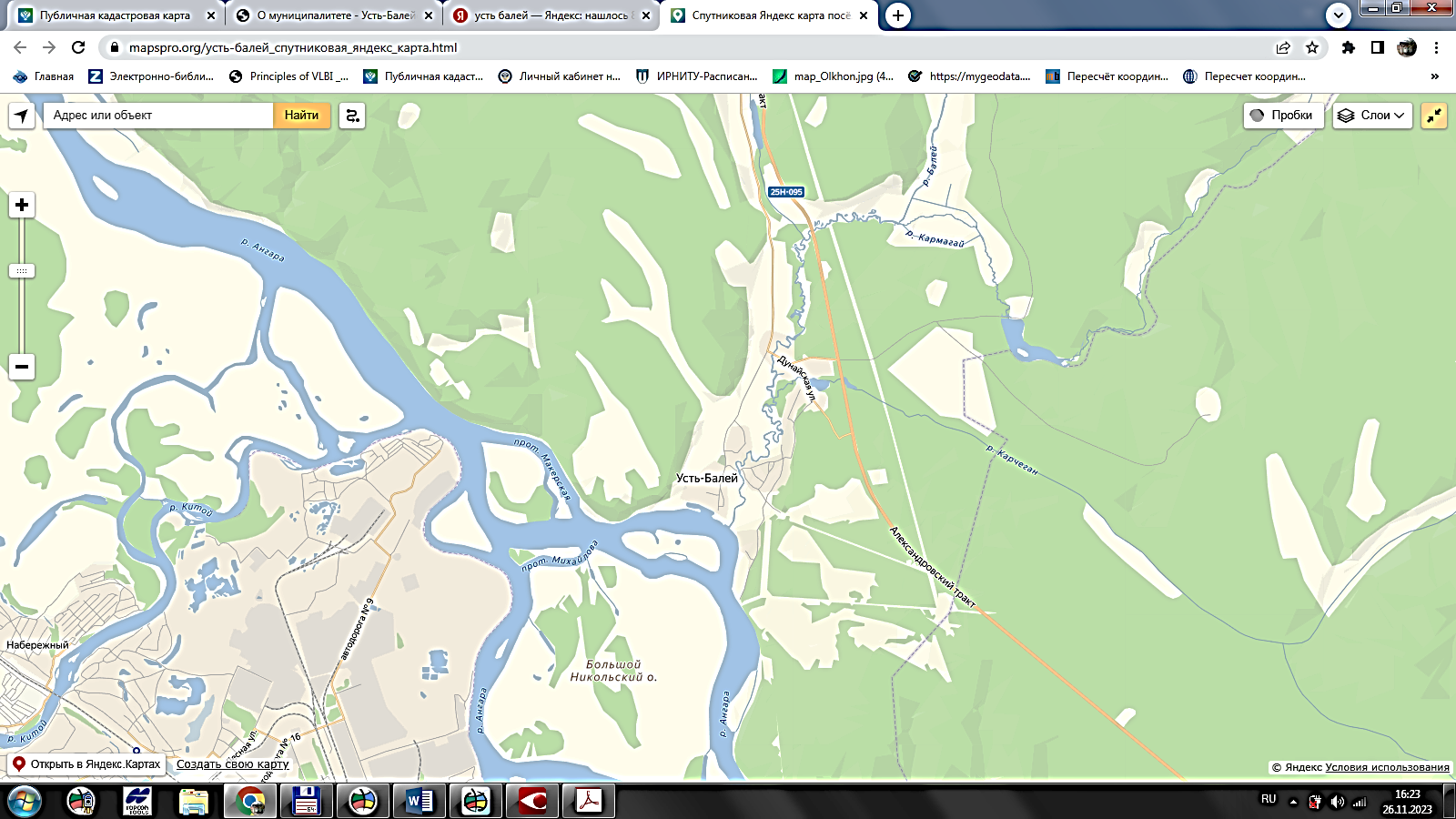 Площадь территории в исследуемых границах составляет 863 292.13 кв.м. По данным Росреестра по Иркутской области, кадастровый квартал 38:06:060203 включает в себя 91 земельных участка, из них 65 учтены с границами.На территории кадастрового квартала зарегистрированы 20 объектов капитального строительства (ОКС), из них индивидуализированы 7 ОКС.В соответствии с документацией территориального зонирования рассматриваемая территория расположена в границах следующих территориальных зон (см. рис. 2):- Зоны застройки индивидуальными жилыми домами (ЖЗ-1);- Многофункциональная общественно-деловая зона (ОДЗ-2);- Зона садоводческих или огороднических некоммерческих товариществ (СХЗ-2);- Зона транспортной инфраструктуры (ПЗ-3);- Зоны рекреационного назначения (РЗ-1);В результате проведенных исследований путем перераспределения ликвидируются чересполосицы, учтенные границы приводятся к границам фактического землепользования, исправляются реестровые ошибки, образовываются новые земельные участки из земель государственной или муниципальной собственности, которые будут относится к земельным участкам общего пользования и устанавливаются красные линии.Результаты исследования являются основой для выполнения комплексных кадастровых работ.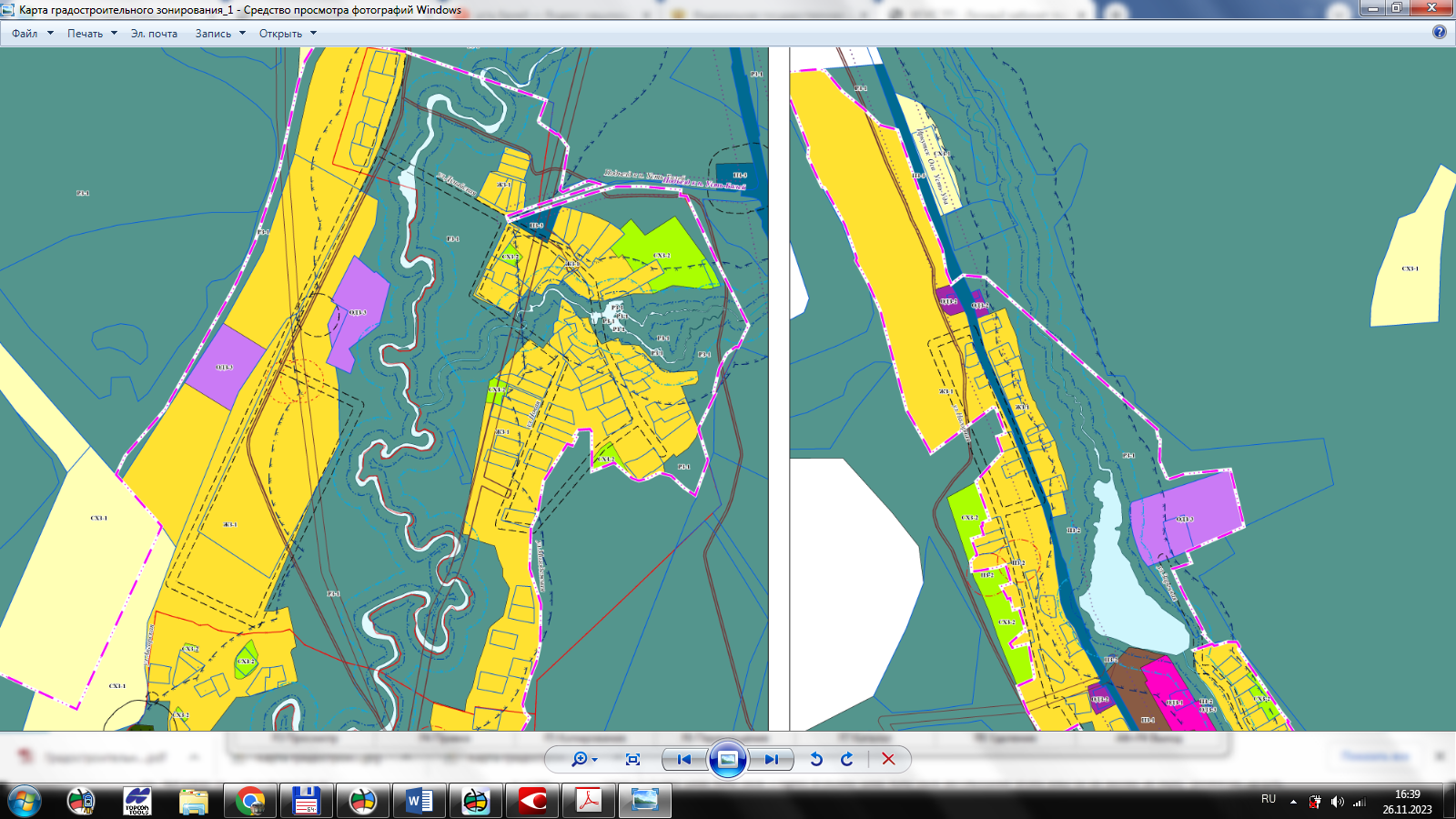 Рисунок 2. Фрагмент карты градостроительного зонирования – п. Усть-Балей.При разработке использовались:1. «Градостроительный кодекс Российской Федерации» от 29.12.2004№ 190-ФЗ.2. «Земельный кодекс Российской Федерации» от 25.10.2001 № 136-ФЗ.3. Федеральный закон от 13.07.2015 N 218-ФЗ "О государственной регистрации недвижимости".4. «СП 42.13330.2011. Свод правил. Градостроительство. Планировка изастройка городских и сельских поселений. Актуализированная редакцияСНиП 2.07.01-89*», утв. Приказом Минрегиона РФ от 28.12.2010 №820;5. Правила землепользования и застройки Усть-Балейского муниципального образования Иркутского района Иркутской области;6. Генеральный план сельского поселения Усть-Балейского муниципального образования Иркутского района Иркутской области;Цель исследований:По материалам дистанционного зондирования – оценка возможностей формирования новых земельных участков, как объектов государственного учета объектов недвижимости и государственной регистрации прав на них.По материалам дистанционного зондирования – оценка возможностей производства работ по уточнению границ ранее учтенных земельных участков, границы которых не установлены в соответствии с законодательством Российской Федерации (по поручению губернатора Иркутской области).Основными задачами являются:1. Формирование границ земельных участков.2. Координирование границ объектов землепользования.3. Определение вида разрешенного использования образуемых земельных участков.4. Соблюдение общественных, частных интересов и прав, затрагиваемых при формировании земельных участков.В результатах проведенных исследований учтены:- сведения, содержащиеся в Единый государственный реестр недвижимости от 15.09.2023г-материалы аэрофотосъемки, выполненные Федеральным государственным бюджетным образовательным учреждением высшего образования «Иркутский национальный исследовательский технический университет» в 2022г.Система координат – МСК 38, система высот – Байкальская.I.2. Исходные данные, используемые в проекте межевания территории.Исходными данными для разработки проекта межевания территории являются:1. Договор на выполнение работ по разработке документации по планировке территории (проект межевания территории) в рамках государственной программы Иркутской области от 27.11.2017 N774-nn «Развитие и управление имущественным комплексом и земельными ресурсами Иркутской области» на 2018-2025 годы.2. Техническое задание «На выполнение работ по разработке документации по планировке территории (проект межевания территории) в рамках государственной программы Иркутской области от 27.11.2017 N774-nn «Развитие и управление имущественным комплексом и земельными ресурсами Иркутской области» на 2018-2025 годы.3. Кадастровый план территории с кадастровым номером 38:06:060203.4. Кадастровый план территории с кадастровым номером 38:06:0.5. Карта градостроительного зонирования п. Усть-Балей.6. Правила землепользования и застройки Усть-Балейского муниципального образования Иркутского района Иркутской области.I.3. Сведения о границах территории, в отношении которой подготовлен проект межеванияПеречень координат характерных точек границ территории, в соответствии с системой координат, используемой для Единого государственного реестра недвижимости по Иркутской области (МСК-38).Таблица 1I.4. Формирование земельных участков из земель государственной или муниципальной собственности.В результате проведенных исследований из земель, находящихся в государственной или муниципальной собственности образованы 32 земельных участка – О1- О3_1-О31; с рекомендуемым видом разрешенного использования согласно ПЗЗ Усть-Балейского МО и классификатору, утвержденного Приказом Минэкономразвития №540 от 01.09.2014 г. с изменениями и дополнениями от 30 сентября 2015 г., 6 октября 2017 г., 9 августа 2018 г., 4 февраля 2019 г. Нормативный размер образуемого земельного участка соответствует размерам, установленным градостроительным регламентом Усть-Балейского МО (ПЗЗ).Прохождение границы образуемых земельных участков обусловлено границами смежных земельных участков, сведения о которых содержатся в кадастровом плане территории, предоставленном Филиалом публично-правовой компании «Роскадастр» по Иркутской области.I.5. Перечень и сведения о площади образуемых земельных участков, в том числе возможные способы его образования	Таблица 2I.6. Перечень и сведения о площади ранее учтенных или застроенных земельных участков.	Таблица 3I.7. Перечень и сведения о площади образованных путем перераспределения земельных участков	Таблица 4I.8. Перечень и сведения о площади образуемых земельных участков, которые будут отнесены к территориям общего пользования или имуществу общего пользования	Таблица 5I.9. Перечень и сведения о площади образуемых земельных участков, в отношении которых предполагаются резервирование и (или) изъятие для государственных или муниципальных нуждЗемельные участки, в отношении которых предполагается резервирование и (или) изъятие для государственных или муниципальных нужд отсутствуют.I.11. Линии отступа от красной линии	Линии отступа от красной линии – линии, определяющие место допустимого размещения зданий, строений, сооружений, которые приняты в соответствии с Правилами землепользования и застройки Усть-Балейского муниципального образования не устанавливаются.II. Материалы по обоснованию проекта межевания территории.II.1. Схема фактического использования территории в границах кадастрового квартала 38:06:060203.Территория проектирования ограниченна границами кадастрового квартала 38:06:060203.Площадь кадастрового квартала составляет 863292 кв. м.На момент разработки проекта межевания на исследуемой территория существуют 91 земельных участка, из них в соответствии с данными Филиала публично-правовой компании «Роскадастр» по Иркутской области 65 земельных участка, имеют уточнённые границы (см. рисунок 3).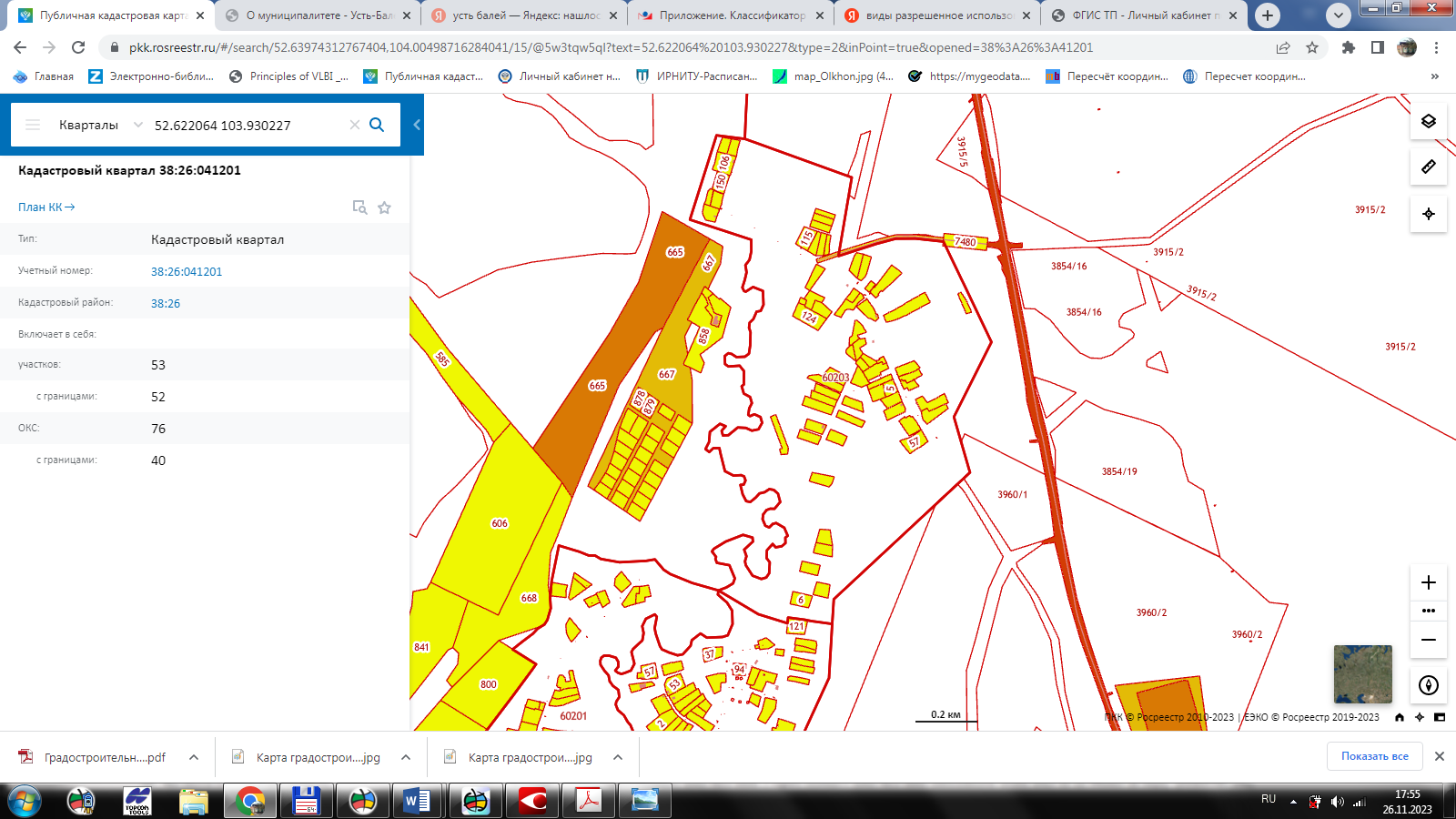 Рисунке 3. Схема расположения территории исследования на Публичной кадастровой картеII.2. Зоны действия публичных сервитутов.В соответствии со сведениями государственного кадастра недвижимости в пределах границ проектируемого объекта публичные сервитуты отсутствуют.II.3. Зоны с особыми условиями использования территорииТерритория кадастрового кварта расположена:В различных зонах с особыми условиями использования территории:- Прибрежная защитная полоса р. Балей (полоса шириной 100 метров);- Водоохранная зона р. Балей (полоса шириной 400 метров);- Водоохранная зона р. Карчеган (полоса шириной 100 метров);- Охранная зона инженерных коммуникаций (полоса шириной 21 метр, ВЛ-10кВ Усть-Балей-Фермер от ПС 35/10кВ Усть-Балей до опоры №114 Фермерского хозяйства). Ограничения прав, устанавливаются в соответствии с Постановлением Правительства РФ № 160 от 24.02.2009 г. «О порядке установления охранных зон объектов электросетевого хозяйства и особых условий использования земельных участков, расположенных в границах таких зон».II.4. Объекты культурного наследия.Согласно перечню объектов культурного наследия, включенных в Единый государственный реестр объектов культурного наследия (памятников истории и культуры) народов Российской Федерации, в границах проектируемой территории выявлены два объекта (см. таблицу 7).Таблица 7Объекты культурного наследияII.5. Особо охраняемые природные территории.По данным Министерства природных ресурсов и экологии Иркутской области в пределах проектируемой территории особо охраняемые природные территории отсутствуют (см. приложение).II.6. Объекты капитального строительства.Данные о существующих объектах недвижимости (ОКС), расположенных на земельных участках отражены на рисунке 3 и чертеже межевания.II.7. Технико-экономические показатели проекта межевания.Проект межевания территории разработан на основании Договора №4/08 от 11.09.2023 «На выполнение работ по разработке документации по планировке территории (проект межевания территории) в рамках государственной программы Иркутской области от 27.11.2017 N774-nn «Развитие и управление имущественным комплексом и земельными ресурсами Иркутской области» на 2018-2025 годы».На стадии разработки проекта были проведены аэросъемочные работы, по результатам которых были определены фактические границы земельных участков.Технико-экономические показатели проекта межевания представлены в таблице 8.Таблица 8III. Графическое приложениеIV. Исходные данные и приложенияНаименованиеПримечаниеСодержаниеI.	Основная часть проекта межевания территории.I.	Основная часть проекта межевания территории.I.1. Общая информацияI.2. Исходные данные, используемые в проекте межевания территорииI.3. Сведения о границах территории, в отношении которой подготовлен проект межеванияI.4. Формирование земельных участковI.5. Перечень и сведения о площади образуемых земельных участков, в том числе возможные способы его образованияI.6. Перечень и сведения о площади уточненных земельных участков.I.7. Перечень и сведения о площади образованных путем перераспределения земельных участковI.8. Перечень и сведения о площади образуемых земельных участков, которые будут отнесены к территори-ям общего пользования или имуществу общего пользованияI.9. Перечень и сведения о площади образуемых земельных участков, в отношении которых предполагаются резервирование и (или) изъятие для государственных или муниципальных нуждI.10. Красные линииI.11. Линии отступа от красной линииII. Материалы по обоснованию проекта межевания территорииII. Материалы по обоснованию проекта межевания территорииII.1. Схема фактического использования территории в границах кадастрового квартала 38:06:060203II.2. Зоны действия публичных сервитутовII.3. Зоны с особыми условиями использования территорииII.4. Объекты культурного наследияII.5. Особо охраняемые природные территорииII.6. Объекты капитального строительстваII.7. Технико-экономические показатели проекта межеванияIII. Графическое приложениеIII. Графическое приложениеЧертеж межевания территории кадастрового квартала 38:06:06020324.11.2023Чертеж красных линий и земельных участков общего пользования24.11.2023IV. Исходные данные и приложенияIV. Исходные данные и приложенияТехническое заданиеПисьмо службы по охране объектов культурного наследия Иркутской области13.08.2013Письмо министерства природных ресурсов и экологии Иркутской области27.12.2010Копия свидетельства о членстве в Саморегулируемой организации Ассоциация кадастровых инженеров "Содружество"19.02.2020Копия аттестат кадастрового инженера02.08.2021ДолжностьФИОРуководитель НИР Пешков В.В.Кадастровый инженер, н. контрольТоросян П.Р.Кадастровый инженерТоросян Р.П.Кадастровый инженерШвецов А.Л.ТехникБезруких О.А.ТехникБужеев А.Ю.ТехникБутин А.Л.ТехникВеренинова Т.И.ТехникЖуравлев А.Е.ТехникИзнова В.А.ТехникИльичев А.С.ТехникАлексеенко А.А.ТехникПантелеева Е.А.ТехникРахимов В.С.ТехникТарасова У.А.Обозначение характерных точек границыКоординаты, мКоординаты, мОбозначение характерных точек границыХУ1231423305.063315451.632423714.343315880.723423890.903315827.284424130.853315943.905424448.633315786.456424456.923315696.117424455.813315634.378424438.413315572.399424397.863315451.6910424648.743315491.1411424767.153315147.9412424777.193315057.3213424507.603314976.0514424446.353315172.6415424410.043315173.6416424382.113315168.0617424365.213315155.1718424342.243315159.0619424317.543315153.7020424293.413315146.2921424282.683315151.9322424280.773315157.4823424295.773315180.6324424283.593315212.1025424239.983315214.7926424220.143315206.2127424217.433315192.8228424193.553315183.0629424182.053315171.1230424165.953315169.5731424151.563315174.4832424109.873315173.7733424083.063315170.2234424073.313315157.1935424072.163315130.5336424081.733315115.0937424083.943315104.3638424074.693315092.9339424049.083315094.4540424041.563315105.2941424044.533315140.8242424027.803315154.9743423984.973315155.0344423979.413315148.2145423956.053315155.5046423945.463315175.8747423925.933315181.9448423909.573315173.6949423888.413315170.7050423884.653315176.6951423890.753315190.1152423882.263315209.7153423863.723315215.4354423842.953315203.9955423838.343315183.0656423846.623315163.7357423847.993315137.6658423822.793315108.0859423821.773315090.5860423836.623315086.3161423851.273315098.7062423858.513315080.7463423832.943315048.9064423799.883315046.3865423777.773315035.4466423768.543315047.7167423780.993315060.4768423781.483315079.7469423762.743315083.9170423708.343315098.4371423694.273315125.8972423696.033315149.8373423692.433315159.7274423679.283315164.8375423666.133315159.0476423664.923315148.4777423635.233315156.3778423613.313315167.7979423611.013315180.9680423626.243315199.0381423638.493315209.4382423642.783315226.3783423652.823315241.0684423650.463315255.2185423639.003315268.7986423612.273315276.4287423590.473315258.0888423590.493315244.6889423586.143315233.3290423571.943315222.5091423556.833315220.7892423536.173315229.8693423530.763315242.3994423542.293315253.8595423545.383315264.3796423530.223315290.7197423505.173315301.9598423498.823315294.4299423481.813315294.76100423471.573315283.39101423467.683315263.96102423478.353315254.30103423458.033315235.88104423432.723315235.36105423419.923315245.69106423385.003315244.25107423371.333315234.81108423366.173315219.40109423376.423315191.39110423409.073315169.29111423421.913315166.20112423438.233315170.71113423458.973315163.37114423485.003315190.95115423497.753315189.44116423506.033315159.18117423484.103315104.16118423460.243315066.23119423452.003315060.74120423434.763315073.98121423428.633315071.94122423415.833315076.71123423408.643315116.94124423367.053315134.81125423350.883315129.23126423337.873315108.42127423327.773315082.99128423254.073315211.35129423226.423315304.40130423244.763315306.52131423238.593315359.02132423234.493315381.04133423232.273315399.39134423226.343315447.621423305.063315451.63№п\побозначениеземельногоучасткаАдресПлощадь, кв.мКатегория земельГрад. ЗонаВид разрешенного использованияСпособ образованияКоординаты характерных точекКоординаты характерных точек№п\побозначениеземельногоучасткаАдресПлощадь, кв.мКатегория земельГрад. ЗонаВид разрешенного использованияСпособ образованияXY12345678910О1Российская Федерация, Иркутская область, Иркутский район, Усть-Балейское муниципальное образование, поселок Усть-Балей, улица Дунайская1592.02Земли населенных пунктовЖЗ-1Ведение садоводства (13.2)Образование из земель государственной или муниципальной собственности 424290.48424316.79424321.80424323.35424295.58424285.80424268.30424290.483315418.883315394.523315389.883315388.453315368.873315361.983315399.493315418.88О2Российская Федерация, Иркутская область, Иркутский район, Усть-Балейское муниципальное образование, поселок Усть-Балей, улица Дунайская2324.91Земли населенных пунктовЖЗ-1Для индивидуального жилищного строительства (2.1) Образование из земель государственной или муниципальной собственности 424285.52424290.48424268.30424263.21424262.37424245.38424311.86424326.38424282.75424285.523315426.083315418.883315399.493315410.403315411.553315431.333315479.183315457.933315430.613315426.08О3Российская Федерация, Иркутская область, Иркутский район, Усть-Балейское муниципальное образование, поселок Усть-Балей, улица Дунайская1972.35Земли населенных пунктовЖЗ-1Для индивидуального жилищного строительства (2.1) Образование из земель государственной или муниципальной собственности 424380.55424394.18424340.54424331.09424318.59424302.00424380.553315589.053315560.203315542.893315537.523315525.413315538.953315589.05О3_1Российская Федерация, Иркутская область, Иркутский район, Усть-Балейское муниципальное образование, п. Усть-Балей, ул. Дунайская, № 22 "а"1917.88Земли населенных пунктовЖЗ-1Для индивидуального жилищного строительства (2.1) Образование из земель государственной или муниципальной собственности 424319.23424378.91424370.20424306.07424308.28424319.233315557.293315592.533315622.343315574.793315571.723315557.29О4Российская Федерация, Иркутская область, Иркутский район, Усть-Балейское муниципальное образование, поселок Усть-Балей, улица Дунайская2316.19Земли населенных пунктовЖ-1Для индивидуального жилищного строительства (2.1) Образование из земель государственной или муниципальной собственности 424220.84424241.36424249.46424266.97424287.75424296.01424294.74424284.66424266.91424220.843315594.383315586.683315600.873315617.703315641.603315650.493315651.923315658.333315669.623315594.38О5Российская Федерация, Иркутская область, Иркутский район, Усть-Балейское муниципальное образование, поселок Усть-Балей, улица Дунайская2096.60Земли населенных пунктовЖЗ-1Для индивидуального жилищного строительства (2.1) Образование из земель государственной или муниципальной собственности 424111.93424102.13424117.43424104.56424093.83424087.30424068.50424063.88424066.34424068.97424072.62424079.16424111.933315577.183315549.833315544.853315524.013315530.423315535.113315568.673315577.693315583.073315588.703315586.633315600.023315577.18О6Российская Федерация, Иркутская область, Иркутский район, Усть-Балейское муниципальное образование, поселок Усть-Балей, улица Дунайская2499.63Земли населенных пунктовЖЗ-1Для индивидуального жилищного строительства (2.1) Образование из земель государственной или муниципальной собственности 423954.08423933.86423947.33423951.42423963.55423972.60423971.90423987.53423977.69423959.65423955.88423949.82423942.45423954.083315726.593315741.883315770.613315775.943315796.523315785.883315773.923315767.053315741.873315702.273315704.293315697.963315704.013315726.59О7Российская Федерация, Иркутская область, Иркутский район, Усть-Балейское муниципальное образование, поселок Усть-Балей, улица Дунайская2500.28Земли населенных пунктовЖЗ-1Для индивидуального жилищного строительства (2.1) Образование из земель государственной или муниципальной собственности 423915.73423890.43423882.47423837.88423864.51423915.733315808.873315816.243315815.413315765.483315742.193315808.87О8Российская Федерация, Иркутская область, Иркутский район, Усть-Балейское муниципальное образование, поселок Усть-Балей, улица Новая2500.29Земли населенных пунктовЖЗ-1Для индивидуального жилищного строительства (2.1) Образование из земель государственной или муниципальной собственности 424042.29424012.94424044.39424056.21424076.14424042.293315429.993315488.333315502.653315498.113315460.793315429.99О9Российская Федерация, Иркутская область, Иркутский район, Усть-Балейское муниципальное образование, поселок Усть-Балей, улица Дунайская1800.48Земли населенных пунктовЖЗ-1Для индивидуального жилищного строительства (2.1) Образование из земель государственной или муниципальной собственности 423861.32423854.04423822.26423812.95423826.76423873.91423861.323315635.833315626.693315646.513315652.313315685.783315652.143315635.83О10Российская Федерация, Иркутская область, Иркутский район, Усть-Балейское муниципальное образование, поселок Усть-Балей, улица Дунайская1201.36Земли населенных пунктовЖЗ-1Ведение огородничества (13.1.)Образование из земель государственной или муниципальной собственности 423822.67423854.04423822.26423806.16423822.673315596.513315626.693315646.513315605.433315596.51О11Российская Федерация, Иркутская область, Иркутский район, Усть-Балейское муниципальное образование, поселок Усть-Балей, улица Новая2079.44Земли населенных пунктовЖЗ-1Ведение садоводства (13.2)Образование из земель государственной или муниципальной собственности 423989.05423952.01423949.70423943.79423968.18423965.30423990.81423995.17424007.63423989.053315341.833315335.383315352.133315368.803315372.253315380.113315385.713315386.673315357.223315341.83О12Российская Федерация, Иркутская область, Иркутский район, Усть-Балейское муниципальное образование, поселок Усть-Балей, улица Новая2500.29Земли населенных пунктовЖЗ-1Для индивидуального жилищного строительства (2.1) Образование из земель государственной или муниципальной собственности 423911.30423880.22423876.91423857.00423885.57423911.303315355.203315347.763315359.133315421.543315433.683315355.20О13Российская Федерация, Иркутская область, Иркутский район, Усть-Балейское муниципальное образование, поселок Усть-Балей, улица Новая1407.80Земли населенных пунктовЖЗ-1Для индивидуального жилищного строительства (2.1) Образование из земель государственной или муниципальной собственности 423880.13423852.01423835.69423862.48423880.133315449.613315519.663315509.303315442.243315449.61О14Российская Федерация, Иркутская область, Иркутский район, Усть-Балейское муниципальное образование, поселок Усть-Балей, улица Новая1400.02Земли населенных пунктовЖЗ-1Для индивидуального жилищного строительства (2.1) Образование из земель государственной или муниципальной собственности 423862.48423844.56423836.10423824.29423821.81423816.53423835.69423862.483315442.243315434.753315456.863315483.563315487.863315497.133315509.303315442.24О15Российская Федерация, Иркутская область, Иркутский район, Усть-Балейское муниципальное образование, поселок Усть-Балей, улица Новая, земельный участок 8а1500.14Земли населенных пунктовЖЗ-1Для индивидуального жилищного строительства (2.1) Образование из земель государственной или муниципальной собственности 423807.26423785.33423768.70423763.40423784.04423807.263315418.733315477.323315466.763315465.793315409.393315418.73О16Российская Федерация, Иркутская область, Иркутский район, Усть-Балейское муниципальное образование, поселок Усть-Балей, улица Новая1537.57Земли населенных пунктовЖЗ-1Для индивидуального жилищного строительства (2.1) Образование из земель государственной или муниципальной собственности 423784.04423763.40423739.71423760.43423784.043315409.393315465.793315461.473315399.913315409.39О17Российская Федерация, Иркутская область, Иркутский район, Усть-Балейское муниципальное образование, поселок Усть-Балей, улица Новая1743.62Земли населенных пунктовЖЗ-1Для индивидуального жилищного строительства (2.1) Образование из земель государственной или муниципальной собственности 423760.43423735.51423715.06423739.71423760.433315399.913315389.893315456.973315461.473315399.91О18Российская Федерация, Иркутская область, Иркутский район, Усть-Балейское муниципальное образование, поселок Усть-Балей, улица Новая1382.10Земли населенных пунктовЖЗ-1Для индивидуального жилищного строительства (2.1) Образование из земель государственной или муниципальной собственности 423741.40423716.87423734.22423758.48423741.403315375.703315367.243315316.923315322.903315375.70О19Российская Федерация, Иркутская область, Иркутский район, Усть-Балейское муниципальное образование, поселок Усть-Балей, улица Новая2092.62Земли населенных пунктовЖЗ-1Для индивидуального жилищного строительства (2.1) Образование из земель государственной или муниципальной собственности 423734.22423716.87423679.94423692.81423734.223315316.923315367.243315354.293315306.703315316.92О20Российская Федерация, Иркутская область, Иркутский район, Усть-Балейское муниципальное образование, поселок Усть-Балей, улица Новая1686.81Земли населенных пунктовЖЗ-1Для индивидуального жилищного строительства (2.1) Образование из земель государственной или муниципальной собственности 423648.50423679.94423692.81423661.89423658.07423648.503315358.013315354.293315306.703315299.063315315.863315358.01О21Российская Федерация, Иркутская область, Иркутский район, Усть-Балейское муниципальное образование, поселок Усть-Балей, улица Молодежная1174.92Земли населенных пунктовЖЗ-1Для индивидуального жилищного строительства (2.1) Образование из земель государственной или муниципальной собственности 423658.07423648.50423621.74423630.09423658.073315315.863315358.013315361.173315316.293315315.86О22Российская Федерация, Иркутская область, Иркутский район, Усть-Балейское муниципальное образование, поселок Усть-Балей, улица Новая1466.33Земли населенных пунктовЖЗ-1Для индивидуального жилищного строительства (2.1) Образование из земель государственной или муниципальной собственности 423654.49423607.86423611.70423656.99423654.493315370.323315377.243315407.823315402.723315370.32О23Российская Федерация, Иркутская область, Иркутский район, Усть-Балейское муниципальное образование, поселок Усть-Балей, улица Молодежная2053.99Земли населенных пунктовЖЗ-1Для индивидуального жилищного строительства (2.1) Образование из земель государственной или муниципальной собственности 423581.40423525.97423523.86423593.72423591.33423581.403315396.673315404.363315437.343315424.343315402.503315396.67О24Российская Федерация, Иркутская область, Иркутский район, Усть-Балейское муниципальное образование, поселок Усть-Балей, улица Молодежная1656.59Земли населенных пунктовЖЗ-1Для индивидуального жилищного строительства (2.1) Образование из земель государственной или муниципальной собственности 423450.75423423.75423411.06423442.73423450.753315384.623315349.153315407.263315421.803315384.62О25Российская Федерация, Иркутская область, Иркутский район, Усть-Балейское муниципальное образование, поселок Усть-Балей, улица Молодежная1637.17Земли населенных пунктовЖЗ-1Для индивидуального жилищного строительства (2.1) Образование из земель государственной или муниципальной собственности 423442.73423438.23423387.95423395.50423411.06423442.733315421.803315445.093315442.643315403.573315407.263315421.80О26Российская Федерация, Иркутская область, Иркутский район, Усть-Балейское муниципальное образование, поселок Усть-Балей, улица Молодежная1634.33Земли населенных пунктовЖЗ-1Для индивидуального жилищного строительства (2.1) Образование из земель государственной или муниципальной собственности 423395.50423377.71423357.89423349.28423387.95423395.503315403.573315399.353315397.013315440.753315442.643315403.57О27Российская Федерация, Иркутская область, Иркутский район, Усть-Балейское муниципальное образование, поселок Усть-Балей, улица Молодежная2080.88Земли населенных пунктовЖЗ-1Для индивидуального жилищного строительства (2.1) Образование из земель государственной или муниципальной собственности 423344.17423357.89423377.71423391.40423359.75423344.173315393.053315397.013315399.353315341.813315331.703315393.05О28Российская Федерация, Иркутская область, Иркутский район, Усть-Балейское муниципальное образование, поселок Усть-Балей, улица Молодежная2147.34Земли населенных пунктовЖЗ-1Для индивидуального жилищного строительства (2.1) Образование из земель государственной или муниципальной собственности 423344.17423317.47423312.83423326.63423359.75423344.173315393.053315385.343315383.743315321.123315331.703315393.05О29Российская Федерация, Иркутская область, Иркутский район, Усть-Балейское муниципальное образование, поселок Усть-Балей, улица Молодежная1862.59Земли населенных пунктовЖЗ-1Для индивидуального жилищного строительства (2.1) Образование из земель государственной или муниципальной собственности 423270.24423280.20423307.03423317.47423312.83423280.81423270.243315421.503315424.813315432.323315385.343315383.743315373.943315421.50О30Российская Федерация, Иркутская область, Иркутский район, Усть-Балейское муниципальное образование, поселок Усть-Балей, улица Молодежная1864.58Земли населенных пунктовЖЗ-1Для индивидуального жилищного строительства (2.1) Образование из земель государственной или муниципальной собственности 423280.81423270.24423234.18423241.45423275.04423280.813315373.943315421.503315409.503315363.713315372.173315373.94О31Российская Федерация, Иркутская область, Иркутский район, Усть-Балейское муниципальное образование, поселок Усть-Балей, улица Молодежная2179.73Земли населенных пунктовЖЗ-1Для индивидуального жилищного строительства (2.1) Образование из земель государственной или муниципальной собственности 423286.62423249.11423241.45423275.04423286.623315312.773315304.903315363.713315372.173315312.77№п\пКадастровый номерАдресПлощадь по ЕГРНПлощадь, кв.мКатегория земельГрад. ЗонаВид разрешенного использованияКоординаты характерных точекКоординаты характерных точек№п\пКадастровый номерАдресПлощадь по ЕГРНПлощадь, кв.мКатегория земельГрад. ЗонаВид разрешенного использованияXY12345679101У1Российская Федерация, Иркутская область, Иркутский район, Усть-Балейское муниципальное образование, поселок Усть-Балей, улица Дунайская, земельный участок 23-2311.26Земли населенных пунктовЖЗ-1Для индивидуального жилищного строительства (2.1) 424351.54424316.79424290.48424285.52424282.75424326.38424351.543315416.253315394.523315418.883315426.083315430.613315457.933315416.252У2Российская Федерация, Иркутская область, Иркутский район, Усть-Балейское муниципальное образование, поселок Усть-Балей, улица Дунайская, земельный участок 21-2398.67Земли населенных пунктовЖЗ-1Для индивидуального жилищного строительства (2.1)424311.86424295.22424275.80424272.75424260.92424250.81424227.66424245.38424311.863315479.183315502.313315489.943315487.383315477.493315471.463315454.203315431.333315479.183У3Российская Федерация, Иркутская область, Иркутский район, Усть-Балейское муниципальное образование, поселок Усть-Балей, улица Дунайская, земельный участок 22А-2171.57Земли населенных пунктовЖЗ-1Для индивидуального жилищного строительства (2.1)424264.72424263.84424243.40424241.36424249.46424266.97424287.75424311.86424285.21424288.69424276.10424274.41424264.723315572.903315571.913315585.923315586.683315600.873315617.703315641.603315621.853315593.513315589.313315580.793315583.483315572.904У4Российская Федерация, Иркутская область, Иркутский район, Усть-Балейское муниципальное образование, поселок Усть-Балей, улица Дунайская, земельный участок 13-1118.27Земли населенных пунктовЖЗ-1Для индивидуального жилищного строительства (2.1)424136.43424117.43424102.13424111.93424113.31424145.09424148.05424145.49424146.64424142.40424136.433315540.713315544.853315549.833315577.183315576.223315566.533315560.293315552.683315551.673315541.753315540.715У5Российская Федерация, Иркутская область, Иркутский район, Усть-Балейское муниципальное образование, поселок Усть-Балей, улица Дунайская-1058.93Земли населенных пунктовЖЗ-1Для индивидуального жилищного строительства (2.1)424041.17424036.91424035.81424027.33424020.90424000.92423991.49424023.47424041.17424012.19424012.66424011.77424011.31424012.19423994.80423995.26423994.37423993.91423994.803315617.493315608.043315608.383315590.123315593.733315551.733315557.613315624.833315617.493315592.163315593.053315593.513315592.623315592.163315560.023315560.913315561.373315560.483315560.026:110Российская Федерация, Иркутская область, Иркутский район, Усть-Балейское муниципальное образование, поселок Усть-Балей, улица Дунайская, земельный участок 142500.002584.29Земли населенных пунктовЖЗ-1Для ведения личного подсобного хозяйства424093.40424041.93424043.32424049.72424050.60424066.39424077.49424083.93424085.79424085.62424102.37424097.43424093.403315617.643315634.063315637.823315656.673315656.383315698.493315692.853315690.043315679.203315648.723315641.423315627.743315617.647:11Российская Федерация, Иркутская область, Иркутский район, Усть-Балейское муниципальное образование, поселок Усть-Балей, улица Дунайская, земельный участок 81740.001 928.74Земли населенных пунктовЖЗ-1Для индивидуального жилищного строительства (2.1)423994.53423985.58423976.95423977.56423970.73423969.21423968.13423964.63423943.45423949.82423955.88423959.65423977.69423987.53424004.58424003.86424005.08424003.33423994.533315734.7303315715.2403315696.1703315695.8103315682.1203315678.5003315678.9103315672.5103315682.4103315697.9603315704.2903315702.2703315741.8703315767.0503315759.7503315757.9603315757.7003315753.6903315734.7308:21Российская Федерация, Иркутская область, Иркутский район, Усть-Балейское муниципальное образование, поселок Усть-Балей, улица Новая, земельный участок 222000.002132.01Земли населенных пунктовЖЗ-1Для индивидуального жилищного строительства (2.1)423967.20423993.37423979.71423963.98423932.47423944.63423952.31423967.20423967.69423966.74423967.06423968.00423967.693315485.653315496.303315531.603315532.433315533.883315497.303315479.593315485.653315506.523315506.843315507.793315507.473315506.529:19Российская Федерация, Иркутская область, Иркутский район, Усть-Балейское муниципальное образование, поселок Усть-Балей, улица Новая, земельный участок 181944.001936.78Земли населенных пунктовЖЗ-1Для индивидуального жилищного строительства (2.1)423905.74423925.89423900.11423887.54423888.20423873.64423905.743315460.183315468.823315539.353315538.593315547.753315537.853315460.1810:15Российская Федерация, Иркутская область, Иркутский район, Усть-Балейское муниципальное образование, поселок Усть-Балей, улица Новая, земельный участок  52000.002395.36Земли населенных пунктовЖЗ-1Для индивидуальной жилой застройки423774.45423813.93423795.14423773.50423756.91423774.453315326.863315336.633315394.683315387.093315381.273315326.8611:16Российская Федерация, Иркутская область, Иркутский район, Усть-Балейское муниципальное образование, п. Усть-Балей, ул. Новая 61500.001974.33Земли населенных пунктовЖЗ-1Для индивидуального жилищного строительства (2.1) 423690.58423693.47423706.12423735.51423715.06423690.583315452.503315448.703315378.073315389.893315456.973315452.50№п\пОбозначениеземельногоучасткаАдресПлощадь, кв.мКатегория земельГрад. ЗонаВид разрешенного использованияСпособ образованияКоординаты характерных точекКоординаты характерных точек№п\пОбозначениеземельногоучасткаАдресПлощадь, кв.мКатегория земельГрад. ЗонаВид разрешенного использованияСпособ образованияXY12345678910П1Российская Федерация, Иркутская область, Иркутский район, Усть-Балейское муниципальное образование, п. Усть-Балей, ул. Дунайская 311584.29Земли населенных пунктовЖЗ-1Для индивидуального жилищного строительства (2.1) Образование путем перераспределения земель государственной или муниципальной собственности и земельного участка с кадастровым номером 38:06:060203:2424761.77424739.33424738.39424709.07424716.43424765.21424761.773315134.523315127.653315131.033315122.163315091.983315105.453315134.52П1_1Российская Федерация, Иркутская область, Иркутский район, Усть-Балейское муниципальное образование, поселок Усть-Балей, улица Дунайская, земельный участок 273468.70Земли населенных пунктовЖЗ-1Для индивидуального жилищного строительства (2.1) Образование путем перераспределения земель государственной или муниципальной собственности и земельного участка с кадастровым номером 38:06:060203:150424604.08424605.93424609.67424666.12424662.94424661.67424661.34424648.51424611.98424589.55424589.58424593.06424591.38424595.10424596.96424601.76424602.15424604.083315045.913315041.383315030.553315046.403315056.513315062.323315063.843315101.513315090.033315083.693315083.213315074.073315072.743315062.923315063.333315051.593315050.643315045.91П2Российская Федерация, Иркутская область, Иркутский район, Усть-Балейское муниципальное образование, п. Усть-Балей, ул. Дунайская, № 25-2 "а"1124.79Земли населенных пунктовЖЗ-1Для ведения личного подсобного хозяйства (2.2)Образование путем перераспределения земель государственной или муниципальной собственности и земельного участка с кадастровым номером 38:06:060203:145424605.93424602.15424601.76424550.66424557.07424609.67424605.933315041.383315050.643315051.593315040.553315021.163315030.553315041.38П2_1Российская Федерация, Иркутская область, Иркутский район, Усть-Балейское муниципальное образование, поселок Усть-Балей, улица Дунайская, земельный участок 25-12721.92Земли населенных пунктовЖЗ-1Для ведения личного подсобного хозяйства (2.2)Образование путем перераспределения земель государственной или муниципальной собственности и земельного участка с кадастровым номером 38:06:060203:119424531.59424496.53424494.27424539.74424540.53424543.15424557.07424531.593315016.463315012.273315057.003315073.333315071.113315063.193315021.163315016.46П3Российская Федерация, Иркутская область, Иркутский район, Усть-Балейское муниципальное образование, п. Усть-Балей, ул. Дунайская,  25/21762.83Земли населенных пунктовЖЗ-1Для ведения личного подсобного хозяйства (2.2)Образование путем перераспределения земель государственной или муниципальной собственности и земельного участка с кадастровым номером 38:06:060203:109424550.66424601.76424596.96424595.10424591.38424593.06424589.58424589.55424588.50424587.37424561.93424556.20424550.48424545.30424540.53424543.16424550.663315040.553315051.593315063.333315062.923315072.743315074.073315083.213315083.693315083.483315086.633315078.323315076.723315074.693315072.753315071.113315063.193315040.55П4Российская Федерация, Иркутская область, Иркутский район, Усть-Балейское муниципальное образование, п. Усть-Балей, ул. Дунайская, 26А1571.34Земли населенных пунктовЖЗ-1Для индивидуального жилищного строительства (2.1) Образование путем перераспределения земель государственной или муниципальной собственности и земельного участка с кадастровым номером 38:06:060203:284424470.82424465.49424418.58424396.91424396.10424395.14424395.92424470.82424396.43424395.69424396.36424397.10424396.433315396.043315414.873315407.453315404.333315404.243315392.073315380.473315396.043315390.853315391.523315392.263315391.593315390.85П5Российская Федерация, Иркутская область, Иркутский район, Усть-Балейское муниципальное образование, п. Усть-Балей, ул. Дунайская, 26951.45Земли населенных пунктовЖЗ-1Для индивидуального жилищного строительства (2.1) Образование путем перераспределения земель государственной или муниципальной собственности и земельного участка с кадастровым номером 38:06:060203:283424465.49424461.90424431.80424431.46424415.84424402.04424396.24424396.10424396.91424418.58424465.49424413.26424412.54424411.85424412.56424413.263315414.873315427.573315422.663315424.813315423.213315421.803315405.973315404.243315404.333315407.453315414.873315408.213315408.913315408.193315407.503315408.21П6Российская Федерация, Иркутская область, Иркутский район, п. Усть-Балей, Усть-Балейское муниципальное образование, ул. Дунайская, 24 "б"2165.54Земли населенных пунктовЖЗ-1Для индивидуального жилищного строительства (2.1) Образование путем перераспределения земель государственной или муниципальной собственности и земельного участка с кадастровым номером 38:06:060203:143424398.08424407.92424403.67424326.29424341.95424351.55424398.083315502.993315510.243315531.663315513.293315483.743315486.793315502.99П7Российская Федерация, Иркутская область, Иркутский район, Усть-Балейское муниципальное образование, ул. Дунайская, 24 "а"2085.89Земли населенных пунктовЖЗ-1Для индивидуального жилищного строительства (2.1) Образование путем перераспределения земель государственной или муниципальной собственности и земельного участка с кадастровым номером 38:06:060203:146424403.67424326.29424318.59424331.09424340.54424394.18424403.673315531.663315513.293315525.413315537.523315542.893315560.203315531.66П8Российская Федерация, Иркутская область, Иркутский район, Усть-Балейское муниципальное образование, п. Усть-Балей, ул. Дунайская, № 22 "а"654.52Земли населенных пунктовЖЗ-1Для индивидуального жилищного строительства (2.1) Образование путем перераспределения земель государственной или муниципальной собственности и земельного участка с кадастровым номером 38:06:060203:95424319.23424299.23424294.19424281.90424282.85424297.69424300.46424298.53424306.07424308.28424319.233315557.293315541.213315537.723315552.313315553.753315564.763315566.573315569.203315574.793315571.723315557.29П9Российская Федерация, Иркутская область, Иркутский район, Усть-Балейское муниципальное образование, п. Усть-Балей, ул. Дунайская, 192399.45Земли населенных пунктовЖЗ-1Для индивидуального жилищного строительства (2.1) Образование путем перераспределения земель государственной или муниципальной собственности и земельного участка с кадастровым номером 38:06:060203:166424260.81424260.95424260.34424230.54424229.05424213.65424200.64424190.55424199.38424199.87424236.88424260.813315544.903315545.143315545.623315569.233315568.623315578.783315584.223315572.293315557.423315550.153315511.703315544.90П10Российская Федерация, Иркутская область, Иркутский район, Усть-Балейское муниципальное образование, п. Усть-Балей, ул. Дунайская,  № 23 "б"2112.53Земли населенных пунктовЖЗ-1Для ведения личного подсобного хозяйства (2.2)Образование путем перераспределения земель государственной или муниципальной собственности и земельного участка с кадастровым номером 38:06:060203:44424285.80424295.58424323.35424321.80424355.13424370.12424294.38424285.803315361.983315368.873315388.453315389.883315410.853315382.043315347.243315361.98П11Российская Федерация, Иркутская область, Иркутский район, Усть-Балейское муниципальное образование, п. Усть-Балей, ул. Дунайская, №23 "Г"2012.99Земли населенных пунктовЖЗ-1Для ведения личного подсобного хозяйства (2.2)Образование путем перераспределения земель государственной или муниципальной собственности и земельного участка с кадастровым номером 38:06:060203:152424262.37424263.21424268.30424285.80424259.24424254.54424250.85424250.73424237.87424234.29424228.30424223.19424254.75424247.34424262.373315411.553315410.403315399.493315361.983315344.393315352.933315351.833315351.803315347.973315346.903315358.303315368.023315380.003315401.063315411.55П12Российская Федерация, Иркутская область, Иркутский район, Усть-Балейское муниципальное образование, поселок Усть-Балей, улица Дунайская, земельный участок 10 "а"1862.90Земли населенных пунктовЖЗ-1Для индивидуального жилищного строительства (2.1) Образование путем перераспределения земель государственной или муниципальной собственности и земельного участка с кадастровым номером 38:06:060203:41424040.79424046.44424029.00424022.23424018.65424005.78424007.76424002.74423994.45423996.77424000.24424002.92424001.91424003.47424001.58424004.75424003.38424005.70424003.19424007.24424013.77424014.10424018.91424020.25424026.54424029.60424034.45424040.793315712.443315722.083315735.403315724.523315719.713315698.453315696.803315693.943315675.843315674.563315673.123315672.043315669.503315667.853315663.773315662.293315660.193315659.173315653.773315651.823315648.573315649.383315660.213315661.623315683.193315692.423315702.443315712.44П13Российская Федерация, Иркутская область, Иркутский район, Усть-Балейское муниципальное образование, поселок Усть-Балей, улица Дунайская, земельный участок 10/12496.29Земли населенных пунктовЖЗ-1Для индивидуального жилищного строительства (2.1) Образование путем перераспределения земель государственной или муниципальной собственности и земельного участка с кадастровым номером 38:06:060203:56424005.78424018.65424022.23424029.00424003.33423994.53423985.58423976.95423977.56423970.73423975.18423968.60423974.19423974.53423998.06424003.19424005.70424003.38424004.75424001.58424003.47424001.91424002.92424000.24423996.77423994.45424002.74424007.76424005.783315698.453315719.713315724.523315735.403315753.693315734.733315715.243315696.173315695.813315682.123315680.153315668.343315666.123315667.003315656.183315653.773315659.173315660.193315662.293315663.773315667.853315669.503315672.043315673.123315674.563315675.843315693.943315696.803315698.45П14Российская Федерация, Иркутская область, Иркутский район, Усть-Балейское муниципальное образование, поселок Усть-Балей улица Дунайская, земельный участок 52308.58Земли населенных пунктовЖЗ-1Для индивидуального жилищного строительства (2.1) Образование путем перераспределения земель государственной или муниципальной собственности и земельного участка с кадастровым номером 38:06:060203:1423936.42423931.43423915.50423903.68423902.81423901.91423874.27423875.15423905.28423913.24423936.423315662.563315665.023315671.923315671.883315670.283315670.223315617.653315615.063315603.233315616.823315662.56П15Российская Федерация, Иркутская область, Иркутский район, Усть-Балейское муниципальное образование, поселок Усть-Балей, улица Дунайская, земельный участок 5 "а"2293.71Земли населенных пунктовЖЗ-1Для индивидуального жилищного строительства (2.1) Образование путем перераспределения земель государственной или муниципальной собственности и земельного участка с кадастровым номером 38:06:060203:10423951.77423936.42423913.24423905.28423942.08423942.58423949.15423951.27423952.54423952.39423968.07423951.773315655.373315662.563315616.823315603.233315591.223315592.523315608.493315613.663315617.383315617.853315648.843315655.37П16Российская Федерация, Иркутская область, Иркутский район, Усть-Балейское муниципальное образование, поселок Усть-Балей, улица Дунайская, земельный участок 91718.66Земли населенных пунктовЖЗ-1Для индивидуального жилищного строительства (2.1) Образование путем перераспределения земель государственной или муниципальной собственности и земельного участка с кадастровым номером 38:06:060203:5423949.15423992.52424006.69423968.07423952.39423952.54423951.27423949.153315608.493315599.763315631.853315648.843315617.853315617.383315613.663315608.49П17Российская Федерация, Иркутская область, Иркутский район, Усть-Балейское муниципальное образование, поселок Усть-Балей, улица Дунайская, земельный участок 9 а1739.92Земли населенных пунктовЖЗ-1Для индивидуального жилищного строительства (2.1) Образование путем перераспределения земель государственной или муниципальной собственности и земельного участка с кадастровым номером 38:06:060203:4423972.73423963.98423979.71423991.49424023.47424012.46424006.69423992.52423972.733315553.523315532.433315531.603315557.613315624.833315629.313315631.853315599.763315553.52П18Российская Федерация, Иркутская область, Иркутский район, Усть-Балейское муниципальное образование, поселок Усть-Балей, улица Новая, земельный участок 102259.66Земли населенных пунктовЖЗ-1Для индивидуального жилищного строительства (2.1) Образование путем перераспределения земель государственной или муниципальной собственности и земельного участка с кадастровым номером 38:06:060203:39423791.79423789.78423816.53423821.81423824.29423836.10423844.56423811.90423797.35423791.793315474.973315480.153315497.133315487.863315483.563315456.863315434.753315420.603315460.773315474.97П19Иркутская область, Иркутский р-н, п. Усть-Балей, ул. Дунайская, № 302919.96Земли населенных пунктовЖЗ-101Для ведения личного подсобного хозяйства (2.2)Образование путем перераспределения земель государственной или муниципальной собственности и земельного участка с кадастровым номером 38:06:060203:115424488.66424474.18424411.37424433.31424488.663315341.513315384.563315353.273315315.223315341.51№п\пОбозначениеземельногоучасткаАдресПлощадь, кв. мКатегория земельВид разрешенного использованияСпособ образованияКоординаты характерных точекКоординаты характерных точек№п\пОбозначениеземельногоучасткаАдресПлощадь, кв. мКатегория земельВид разрешенного использованияСпособ образованияXY1234567910ОП1Российская Федерация, Иркутская область, Иркутский район, Усть-Балейское муниципальное образование, п. Усть-Балей.7544.67Земли населённых пунктовЗемельные участки (территории) общего пользования (12.0)Образование путем перераспределения земель государственной или муниципальной собственности             424768.45424777.19424507.60424496.53424531.59424557.07424609.67424666.12424676.44424684.44424723.98424769.93424765.21424761.77424768.45424496.53424494.27424483.47424496.533315135.903315057.323314976.053315012.273315016.463315021.163315030.553315046.403315048.783315052.773315060.983315076.913315105.453315134.523315135.903315012.273315057.003315054.223315012.27ОП2Российская Федерация, Иркутская область, Иркутский район, Усть-Балейское муниципальное образование, поселок Усть-Балей, улица Дунайская37422.48Земли населённых пунктовЗемельные участки (территории) общего пользования (12.0)Образование путем перераспределения земель государственной или муниципальной собственности 424299.23424319.23424378.91424380.55424302.00424318.59424326.29424341.95424356.25424372.38424374.68424377.52424380.36424382.68424394.94424407.92424398.07424373.03424379.14424385.25424410.39424402.04424396.24424396.10424395.14424395.92424411.37424433.31424439.74424438.29424437.72424500.18424516.18424543.41424548.99424557.79424575.73424626.48424654.11424687.00424730.47424766.44424767.15424768.45424761.77424739.33424738.39424709.07424696.76424687.73424676.03424670.99424647.70424648.51424611.98424589.55424588.50424587.37424561.93424556.20424550.48424545.30424540.53424539.74424494.27424483.47424480.63424513.68424522.89424525.39424501.38424485.96424441.04424418.98424400.80424376.23424370.12424355.13424321.80424316.79424351.54424326.38424311.86424295.22424289.78424280.49424277.06424271.89424268.36424265.14424263.05424247.30424236.88424260.81424263.14424263.76424260.83424260.34424230.83424230.54424229.05424213.65424200.64424190.55424182.01424180.53424174.87424167.20424162.35424158.29424155.51424149.86424145.52424144.65424140.08424140.26424135.40424133.86424133.23424136.43424142.40424146.64424145.49424148.05424145.09424113.31424111.93424079.16424067.42424063.28424058.35424052.75424041.17424023.47424012.46424006.69423968.07423951.77423936.42423931.43423915.50423903.68423902.81423901.91423874.27423843.84423801.00423822.67423854.04423861.32423873.91423887.98423883.96423886.54423887.17423890.17423890.01423891.96423887.03423889.06423878.87423878.65423869.30423868.06423847.58423846.81423810.27423798.58423800.76423775.06423732.40423693.52423695.24423703.21423713.82423749.21423779.73423825.28423837.88423864.51423872.65423877.45423880.89423905.15423925.65423931.76423942.45423949.82423943.45423964.63423968.13423969.21423970.73423975.18423968.60423974.19423974.53423998.06424003.19424007.24424013.77424014.10424019.98424023.93424030.98424036.82424037.86424042.43424043.32424041.93424093.40424118.23424163.88424180.37424182.79424187.69424209.54424213.17424214.11424217.76424216.98424226.16424230.42424235.91424242.06424249.75424254.60424266.91424220.84424241.36424243.40424263.84424264.72424273.63424277.48424282.85424281.90424294.19424299.23424231.31424230.36424231.66424232.60424231.31424224.29424224.46424223.48424223.30424224.29424440.35424439.47424438.99424439.87424440.35424400.78424399.90424399.42424400.30424400.78424419.88424418.97424419.86424420.77424419.88424420.05424419.17424418.69424419.57424420.05424399.73424398.73424398.74424399.74424399.73424380.89424380.01424378.08424378.96424380.89424277.17424276.44424278.87424279.58424277.17424275.40424274.62424272.30424273.04424275.40424275.72424271.55424272.23424276.40424275.72424270.18424266.83424267.72424271.06424270.18424359.91424359.03424358.55424359.43424359.91424346.33424345.45424344.97424345.85424346.33424321.44424320.73424324.23424324.91424321.44424298.99424298.21424297.59424298.38424298.99424298.75424297.76424297.90424298.89424298.75424310.02424309.29424313.28424313.99424310.02424170.97424170.07424169.65424170.56424170.97424188.50424187.52424187.73424188.70424188.50424022.33424021.64424020.92424021.60424022.33423953.24423953.64423952.72423952.33423953.24423880.32423881.00423880.26423879.59423880.32423991.88423992.28423991.36423990.97423991.88423891.05423891.66423890.87423890.26423891.05423892.80423893.47423892.72423892.06423892.80423856.88423857.48423856.69423856.08423856.88423950.76423951.17423950.26423949.85423950.76424028.93424028.59424027.65424027.99424028.93423916.81423917.32423916.46423915.95423916.81423931.07423931.47423930.55423930.15423931.07424098.54424099.11424098.28424097.72424098.54424054.82424054.29424053.44424053.98424054.82423988.23423988.63423987.72423987.31423988.23424115.77424115.21424114.38424114.94424115.77424123.89424124.11424123.13424122.91424123.89423821.47423822.00423819.26423818.67423821.47424067.16424067.93424066.96424066.19424067.16423922.26423924.38423923.53423921.42423922.26423823.68423824.28423820.82423820.21423823.68424152.28424151.40424151.89424152.76424152.28424135.95424135.41424135.05424136.40424137.26424135.95424163.09424162.14424174.55424170.59424165.82424160.09424156.93424136.90424126.88424121.87424120.41424120.83424123.29424128.23424142.07424163.09424219.51424219.40424220.39424220.54424220.11424219.56424219.513315541.213315557.293315592.533315589.053315538.953315525.413315513.293315483.743315444.253315414.463315412.893315412.453315412.643315414.193315455.033315510.243315454.773315385.843315383.623315381.403315450.613315421.803315405.973315404.243315392.073315380.473315353.273315315.223315303.423315298.733315292.593315178.983315149.853315098.183315094.463315094.223315099.633315117.253315125.903315136.323315145.693315149.983315147.943315135.903315134.523315127.653315131.033315122.163315118.063315114.963315111.293315109.573315103.303315101.513315090.033315083.693315083.483315086.633315078.323315076.723315074.693315072.753315071.113315073.333315057.003315054.223315063.083315080.323315086.303315091.473315141.653315171.393315253.323315294.043315326.283315370.003315382.043315410.853315389.883315394.523315416.253315457.933315479.183315502.313315509.993315523.023315527.833315534.213315532.363315536.923315538.783315516.463315511.703315544.903315542.913315543.693315546.203315545.623315569.003315569.233315568.623315578.783315584.223315572.293315576.463315575.243315573.383315570.393315568.533315563.833315544.683315531.083315516.593315514.733315517.483315519.973315523.393315523.623315526.593315540.713315541.753315551.673315552.683315560.293315566.533315576.223315577.183315600.023315606.353315608.103315610.423315612.623315617.493315624.833315629.313315631.853315648.843315655.373315662.563315665.023315671.923315671.883315670.283315670.223315617.653315579.323315579.423315596.513315626.693315635.833315652.143315671.053315673.713315677.753315677.893315683.353315683.553315686.893315691.003315694.823315703.363315703.013315710.263315708.353315723.443315723.863315746.173315746.583315767.553315792.433315828.633315859.023315860.843315869.023315862.733315835.423315812.683315775.823315765.483315742.193315735.283315731.313315728.173315723.153315712.633315709.503315704.013315697.963315682.413315672.513315678.913315678.503315682.123315680.153315668.343315666.123315667.003315656.183315653.773315651.823315648.573315649.383315646.873315645.323315642.253315639.943315639.783315638.093315637.823315634.063315617.643315612.813315604.003315605.623315609.013315607.393315598.613315606.503315606.013315612.953315613.303315630.753315637.813315647.303315658.413315669.203315677.453315669.623315594.383315586.683315585.923315571.913315572.903315564.103315560.023315553.753315552.313315537.723315541.213315569.103315569.423315573.223315572.873315569.103315616.263315617.253315617.423315616.443315616.263315258.853315258.373315259.253315259.733315258.853315331.113315330.633315331.513315331.993315331.113315330.613315331.033315332.943315332.523315330.613315296.043315295.563315296.443315296.923315296.043315370.253315370.263315371.263315371.253315370.253315367.963315367.493315371.103315371.573315367.963315552.733315553.403315556.023315555.323315552.733315533.463315532.833315535.653315536.323315533.463315536.383315540.243315540.973315537.113315536.383315537.623315538.693315541.463315540.393315537.623315406.223315405.743315406.623315407.103315406.223315431.123315430.633315431.513315431.993315431.123315466.483315467.173315470.763315470.023315466.483315503.043315502.423315503.213315503.823315503.043315504.883315505.023315506.013315505.873315504.883315512.583315513.253315517.563315516.853315512.583315585.473315585.053315585.963315586.383315585.473315581.513315581.723315582.693315582.493315581.513315643.553315644.283315643.603315642.873315643.553315657.103315658.023315658.413315657.493315657.103315724.163315724.893315725.573315724.833315724.163315640.653315641.573315641.963315641.043315640.653315692.823315693.613315694.223315693.433315692.823315712.743315713.483315714.153315713.403315712.743315718.883315719.683315720.283315719.493315718.883315674.493315675.413315675.813315674.903315674.493315625.173315626.113315625.773315624.833315625.173315672.763315673.623315674.133315673.273315672.763315707.333315708.243315708.643315707.723315707.333315601.203315602.023315602.593315601.763315601.203315629.053315629.893315629.363315628.513315629.053315657.853315658.773315659.173315658.263315657.853315576.963315577.793315577.233315576.403315576.963315595.503315596.483315596.703315595.733315595.503315745.973315746.823315748.573315747.763315745.973315608.643315611.933315612.163315608.853315608.643315687.213315690.653315691.173315687.753315687.213315772.103315772.903315775.533315774.743315772.103315552.563315553.053315553.923315553.443315552.563315523.033315523.403315523.473315525.833315525.333315523.033315595.853315586.143315580.093315578.153315575.803315572.893315573.703315577.013315582.353315585.013315586.683315591.593315594.763315599.223315599.073315595.853315594.873315595.553315595.703315594.723315594.653315594.563315594.87ОП3Российская Федерация, Иркутская область, Иркутский район, Усть-Балейское муниципальное образование, поселок Усть-Балей, улица Дунайская79752.04Земли населённых пунктовЗемельные участки (территории) общего пользования (12.0)Образование путем перераспределения земель государственной или муниципальной собственности          424766.44424654.40424648.74424411.46424410.39424423.58424445.80424457.20424470.04424476.43424489.68424524.91424527.21424547.39424532.98424511.20424489.77424488.66424433.31424439.74424438.29424437.72424500.18424516.18424543.41424548.99424557.79424575.73424626.48424654.11424687.00424730.47424766.443315149.983315475.363315491.143315453.823315450.613315448.053315444.583315440.303315443.853315446.113315447.733315457.433315440.923315378.023315373.403315366.303315359.273315341.513315315.223315303.423315298.733315292.593315178.983315149.853315098.183315094.463315094.223315099.633315117.253315125.903315136.323315145.693315149.98ОП4Российская Федерация, Иркутская область, Иркутский район, Усть-Балейское муниципальное образование, поселок Усть-Балей213115.07Земли населённых пунктовЗемельные участки (территории) общего пользования (12.0)Образование путем перераспределения земель государственной или муниципальной собственности          423758.48423734.22423692.81423661.89423658.07423630.09423629.18423620.25423611.43423600.30423561.73423556.87423550.81423550.01423542.12423540.20423535.43423533.56423526.10423517.87423513.60423509.16423500.23423490.69423487.75423485.54423476.75423468.38423467.06423454.20423448.84423443.92423441.78423435.81423431.11423426.14423418.91423409.98423404.58423393.53423389.85423381.16423378.88423359.03423353.44423350.99423343.55423337.11423333.48423331.87423328.01423325.64423324.95423290.63423278.54423309.59423285.08423255.73423234.04423227.14423254.07423327.77423337.87423350.88423367.05423408.64423415.83423428.63423434.76423452.00423460.24423484.10423506.03423497.75423485.00423458.97423438.23423421.91423409.07423376.42423366.17423371.33423385.00423419.92423432.72423458.03423478.35423467.68423471.57423481.81423498.82423505.17423530.22423545.38423542.29423530.76423536.17423556.83423571.94423586.14423590.49423590.47423612.27423639.00423650.46423652.82423642.78423638.49423626.24423611.01423613.31423635.23423664.92423666.13423679.28423692.43423696.03423694.27423708.34423762.74423781.48423780.99423768.54423777.77423799.88423832.94423858.51423851.27423836.62423821.77423822.79423847.99423846.62423838.34423842.95423863.72423882.26423890.75423884.65423888.41423909.57423925.93423945.46423956.05423979.41423984.97424027.80424044.53424041.56424049.08424074.69424083.94424081.73424072.16424073.31424083.06424109.87424151.56424165.95424182.05424193.55424217.43424220.14424239.98424283.59424295.77424280.77424282.68424293.41424317.54424342.24424365.21424382.11424410.04424446.35424480.63424513.68424522.89424525.39424501.38424485.96424441.04424418.98424400.80424376.23424368.88424361.93424316.76424281.13424250.58424228.12424211.96424202.10424194.91424189.66424177.70424167.12424150.55424149.58424150.55424155.97424166.71424173.26424190.31424201.46424195.96424197.09424201.14424224.37424227.19424227.48424224.99424247.30424236.88424199.87424199.38424190.55424182.01424180.53424174.87424167.20424162.35424158.29424155.51424169.85424174.46424182.54424193.06424192.10424142.26424138.91424133.88424124.50424113.78424111.96424110.05424102.13424097.20424076.14424042.29424013.59424016.05424018.65424018.15424014.89424007.63423989.05423952.01423949.70423920.84423911.33423880.22423876.91423846.61423843.16423816.66423813.93423774.45423758.48423881.81423889.00423782.07423763.76423761.94423778.76423782.21423881.813315322.903315316.923315306.703315299.063315315.863315316.293315316.473315316.613315315.163315312.293315309.143315312.633315315.583315320.133315318.953315320.633315324.803315326.353315331.253315334.753315335.723315336.733315337.123315336.683315336.553315336.403315334.813315331.683315331.043315324.873315321.883315318.063315316.403315309.763315302.153315292.203315289.213315289.393315289.023315288.263315287.873315285.813315285.053315278.433315276.013315274.953315270.003315263.813315258.803315256.573315248.513315239.903315232.183315299.173315296.463315230.123315221.773315212.343315284.533315301.973315211.353315082.993315108.423315129.233315134.813315116.943315076.713315071.943315073.983315060.743315066.233315104.163315159.183315189.443315190.953315163.373315170.713315166.203315169.293315191.393315219.403315234.813315244.253315245.693315235.363315235.883315254.303315263.963315283.393315294.763315294.423315301.953315290.713315264.373315253.853315242.393315229.863315220.783315222.503315233.323315244.683315258.083315276.423315268.793315255.213315241.063315226.373315209.433315199.033315180.963315167.793315156.373315148.473315159.043315164.833315159.723315149.833315125.893315098.433315083.913315079.743315060.473315047.713315035.443315046.383315048.903315080.743315098.703315086.313315090.583315108.083315137.663315163.733315183.063315203.993315215.433315209.713315190.113315176.693315170.703315173.693315181.943315175.873315155.503315148.213315155.033315154.973315140.823315105.293315094.453315092.933315104.363315115.093315130.533315157.193315170.223315173.773315174.483315169.573315171.123315183.063315192.823315206.213315214.793315212.103315180.633315157.483315151.933315146.293315153.703315159.063315155.173315168.063315173.643315172.643315063.083315080.323315086.303315091.473315141.653315171.393315253.323315294.043315326.283315370.003315368.463315369.193315347.463315333.803315318.213315305.123315294.613315292.513315294.213315301.483315322.163315345.683315381.803315386.973315391.493315396.833315403.533315410.003315428.023315436.103315449.913315461.233315462.993315476.593315481.833315490.413315502.613315516.463315511.703315550.153315557.423315572.293315576.463315575.243315573.383315570.393315568.533315563.833315544.683315535.293315533.233315526.433315513.083315508.013315499.153315492.233315490.783315490.523315489.173315490.463315491.333315483.623315480.533315460.793315429.993315405.593315399.783315393.683315389.813315364.873315357.223315341.833315335.383315352.133315342.573315355.213315347.763315359.133315350.683315337.783315328.203315336.633315326.863315322.903315242.173315259.003315300.643315298.133315277.633315272.673315280.773315242.17ОП5Российская Федерация, Иркутская область, Иркутский район, Усть-Балейское муниципальное образование, п. Усть-Балей2944.38Земли населённых пунктовЗемельные участки (территории) общего пользования (12.0)Образование путем перераспределения земель государственной или муниципальной собственности           424402.04424410.39424423.58424445.80424457.20424470.04424476.43424489.68424524.91424527.21424512.80424491.40424469.68424489.77424488.66424474.18424470.82424465.49424461.90424431.80424431.46424415.84424402.043315421.803315450.613315448.053315444.583315440.303315443.853315446.113315447.733315457.433315440.923315436.303315429.353315421.723315359.273315341.513315384.563315396.043315414.873315427.573315422.663315424.813315423.213315421.80ОП6Российская Федерация, Иркутская область, Иркутский район, Усть-Балейское муниципальное образование, поселок Усть-Балей, улица Дунайская3263.14Земли населённых пунктовЗемельные участки (территории) общего пользования (12.0)Образование путем перераспределения земель государственной или муниципальной собственности           424398.08424407.92424394.94424382.68424380.36424377.52424374.68424372.38424356.25424341.95424351.55424398.083315502.993315510.243315455.033315414.193315412.643315412.453315412.893315414.463315444.253315483.743315486.793315502.99ОП7Российская Федерация, Иркутская область, Иркутский район, Усть-Балейское муниципальное образование, поселок Усть-Балей5678.52Земли населённых пунктовЗемельные участки (территории) общего пользования (12.0)Образование путем перераспределения земель государственной или муниципальной собственности             424209.94424227.66424245.38424262.37424247.34424230.42424218.70424196.93424183.73424158.69424180.18424190.34424198.72424204.25424212.00424246.48424253.71424263.00424260.39424259.24424285.80424294.38424370.12424376.23424368.88424361.93424316.76424281.13424250.58424228.12424211.96424202.10424194.91424189.66424177.70424167.12424150.55424149.58424150.55424155.97424166.71424173.26424190.31424201.46424195.96424197.09424201.14424209.94424333.18424333.02424332.04424332.19424333.18424288.51424288.30424287.37424287.52424288.51424373.89424373.74424367.89424368.07424373.893315441.293315454.203315431.333315411.553315401.063315420.483315433.923315417.983315408.333315390.503315350.933315332.253315316.813315308.733315311.633315326.393315329.483315333.333315339.873315344.393315361.983315347.243315382.043315370.003315368.463315369.193315347.463315333.803315318.213315305.123315294.613315292.513315294.213315301.483315322.163315345.683315381.803315386.973315391.493315396.833315403.533315410.003315428.023315436.103315449.913315461.233315462.993315441.293315363.713315364.703315364.533315363.553315363.713315356.693315357.663315357.533315356.543315356.693315370.293315371.283315370.233315369.253315370.29ОП8Российская Федерация, Иркутская область, Иркутский район, Усть-Балейское муниципальное образование, поселок Усть-Балей88326.58Земли населённых пунктовЗемельные участки (территории) общего пользования (12.0)Образование путем перераспределения земель государственной или муниципальной собственности          424364.72424361.88424359.30424354.47424370.20424378.91424394.18424395.02424403.67424407.92424398.07424440.24424449.87424453.74424454.52424446.76424433.31424431.90424278.79424152.84424130.85424116.51424031.03423890.90423906.72423920.19423931.50423963.82423988.33423998.57424019.31424029.54424040.59424052.17424022.92424017.29424019.98424020.39424027.12424029.54424029.00424046.44424040.79424044.88424066.39424077.49424083.93424085.79424085.62424102.37424097.43424093.40424118.23424163.88424180.37424182.79424187.69424193.32424191.46424193.20424196.71424198.03424198.46424211.70424231.91424220.54424204.73424224.44424223.89424219.68424215.45424216.28424217.45424218.41424223.34424253.69424262.30424286.43424385.75424345.25424340.86424378.96424378.16424369.44424364.72423825.28423846.12423856.52423868.25423880.87423882.21423815.32423771.01423714.34423703.21423713.82423749.21423779.73423825.283315655.443315652.483315649.793315644.753315622.343315592.533315560.203315557.343315531.663315510.243315454.773315584.823315621.043315636.793315696.123315785.993315784.833315799.953315870.603315933.013315943.903315936.933315895.383315827.283315831.833315824.823315823.483315824.823315828.603315830.213315844.223315859.843315873.043315866.443315823.513315776.073315763.013315756.683315746.723315741.333315735.403315722.083315712.443315717.553315698.493315692.853315690.043315679.203315648.723315641.423315627.743315617.643315612.813315604.003315605.623315609.013315607.393315622.253315623.123315628.573315639.383315643.563315643.463315672.793315709.013315715.913315721.193315767.673315771.893315804.183315846.513315851.133315857.633315862.993315879.783315865.763315861.133315844.853315772.783315709.933315703.113315670.303315669.473315660.363315655.443315775.823315803.823315814.323315822.253315825.233315829.913315850.163315863.733315880.723315869.023315862.733315835.423315812.683315775.82ОП9Российская Федерация, Иркутская область, Иркутский район, Усть-Балейское муниципальное образование, поселок Усть-Балей23129.71Земли населённых пунктовЗемельные участки (территории) общего пользования (12.0)Образование путем перераспределения земель государственной или муниципальной собственности           424204.73424220.54424231.91424253.45424284.71424262.50424254.60424294.74424296.01424287.75424297.95424311.86424344.09424353.26424354.47424354.62424359.30424361.88424364.72424369.44424378.16424378.96424340.86424345.25424385.75424286.43424281.12424218.41424217.45424216.28424215.45424219.68424223.89424224.44424204.733315721.193315715.913315709.013315747.603315729.583315690.913315677.453315651.923315650.493315641.603315633.243315621.853315655.543315646.483315644.753315644.903315649.793315652.483315655.443315660.363315669.473315670.303315703.113315709.933315772.783315844.853315834.663315862.993315857.633315851.133315846.513315804.183315771.893315767.673315721.19ОП10Российская Федерация, Иркутская область, Иркутский район, Усть-Балейское муниципальное образование, поселок Усть-Балей, улица Дунайская5829.39Земли населённых пунктовЗемельные участки (территории) общего пользования (12.0)Образование путем перераспределения земель государственной или муниципальной собственности             423999.11423993.82423994.07423995.93423999.50424008.39424017.77424019.98424020.39424027.12424029.54424029.00424003.33424005.08424003.86424004.58423987.53423971.90423972.60423963.55423933.97423931.19423915.73423890.43423882.47423837.88423825.28423846.12423856.52423868.25423880.87423882.21423890.90423906.72423920.19423931.50423963.82423988.33423998.57424019.31424029.54424040.59424052.17424022.92424003.69423999.113315822.173315786.943315778.933315772.753315768.543315764.893315762.633315763.013315756.683315746.723315741.333315735.403315753.693315757.703315757.963315759.753315767.053315773.923315785.883315796.523315809.343315801.903315808.873315816.243315815.413315765.483315775.823315803.823315814.323315822.253315825.233315829.913315827.283315831.833315824.823315823.483315824.823315828.603315830.213315844.223315859.843315873.043315866.443315823.513315826.043315822.17ОП10_1Российская Федерация, Иркутская область, Иркутский район, Усть-Балейское муниципальное образование, поселок Усть-Балей, улица Дунайская1402.12Земли населённых пунктовЗемельные участки (территории) общего пользования (12.0)Образование путем перераспределения земель государственной или муниципальной собственности          424019.98424017.77424008.39423999.50423995.93423994.07423993.82423999.11424003.69424022.92424017.29424019.983315763.013315762.633315764.893315768.543315772.763315778.933315786.933315822.173315826.043315823.513315776.073315763.01ОП11Российская Федерация, Иркутская область, Иркутский район, Усть-Балейское муниципальное образование, поселок Усть-Балей, улица Дунайская5131.85Земли населённых пунктовЗемельные участки (территории) общего пользования (12.0)Образование путем перераспределения земель государственной или муниципальной собственности           423810.27423798.58423800.76423775.06423732.40423693.52423613.96423711.58423732.67423753.58423781.89423788.98423775.14423770.21423789.89423790.02423790.52423791.35423796.05423810.273315746.173315746.583315767.553315792.433315828.633315859.023315775.063315812.863315824.673315793.803315763.763315736.453315709.103315688.673315716.283315718.533315720.613315722.013315728.013315746.17ОП12Российская Федерация, Иркутская область, Иркутский район, Усть-Балейское муниципальное образование, п. Усть-Балей.4719.21Земли населённых пунктовЗемельные участки (территории) общего пользования (12.0)Образование путем перераспределения земель государственной или муниципальной собственности          423306.76423349.28423387.95423438.23423473.67423523.86423593.72423629.72423660.89423671.24423693.47423690.58423675.32423659.70423565.25423527.59423483.66423390.44423349.33423306.76423230.00423232.27423234.49423238.59423244.76423226.42423227.14423244.41423249.11423241.45423234.18423270.24423280.20423307.03423306.76423250.33423230.003315433.653315440.753315442.643315445.093315445.823315437.343315424.343315429.293315432.443315441.153315448.703315452.503315445.243315437.813315434.673315446.893315461.153315459.243315450.833315433.653315424.333315399.393315381.043315359.023315306.523315304.403315301.973315303.923315304.903315363.713315409.503315421.503315424.813315432.323315433.653315418.003315424.33ОП13Российская Федерация, Иркутская область, Иркутский район, Усть-Балейское муниципальное образование, поселок Усть-Балей, улица Новая11353.53Земли населённых пунктовЗемельные участки (территории) общего пользования (12.0)Образование путем перераспределения земель государственной или муниципальной собственности           423660.89423677.50423678.83423706.12423735.51423784.04423807.26423785.33423789.78423791.79423797.35423811.90423844.56423862.48423880.13423852.01423856.30423884.74423905.74423925.89423952.31423993.37424048.63424054.37424060.19424085.46424091.21424097.20424076.14424056.21424044.39424012.94423983.94423961.52423995.17423990.81423957.53423937.05423916.20423894.05423890.19423920.84423911.30423885.57423857.00423827.71423846.61423843.16423841.32423821.66423795.14423773.50423756.91423774.45423758.48423741.40423716.87423679.94423648.50423654.49423654.49423656.99423660.89423961.24423960.26423960.42423961.41423961.243315432.443315371.813315368.583315378.073315389.893315409.393315418.733315477.323315480.153315474.973315460.773315420.603315434.753315442.243315449.613315519.663315522.393315451.533315460.183315468.823315479.593315496.303315518.933315512.203315513.223315482.283315480.423315480.533315460.793315498.113315502.653315488.333315475.563315466.203315386.673315385.713315464.563315455.233315446.513315437.233315435.653315342.573315355.203315433.683315421.543315408.513315350.683315337.783315343.523315405.583315394.683315387.093315381.273315326.863315322.903315375.703315367.243315354.293315358.013315370.323315370.373315402.723315432.443315466.683315466.843315467.833315467.673315466.68ОП14Российская Федерация, Иркутская область, Иркутский район, Усть-Балейское муниципальное образование, п. Усть-Балей, ул. Молодежная.9391.09Земли населённых пунктовЗемельные участки (территории) общего пользования (12.0)Образование путем перераспределения земель государственной или муниципальной собственности 423629.72423660.89423656.99423611.70423607.86423654.49423654.49423648.50423621.74423589.12423549.50423495.49423455.31423436.45423428.05423418.32423404.19423389.18423362.37423337.82423310.48423290.63423278.54423260.30423234.04423227.14423244.41423286.62423326.63423359.75423391.40423423.75423450.75423483.42423525.97423581.40423591.32423593.72423629.723315429.293315432.443315402.723315407.823315377.243315370.373315370.323315358.013315361.173315369.803315375.763315377.833315365.273315347.443315340.013315336.033315332.253315328.303315319.803315310.763315304.433315299.173315296.463315287.763315284.533315301.973315303.923315312.773315321.123315331.703315341.813315349.153315384.623315392.983315404.363315396.673315402.503315424.343315429.29ОП14_1Российская Федерация, Иркутская область, Иркутский район, Усть-Балейское муниципальное образование, поселок Усть-Балей, улица Молодежная15235.79Земли населённых пунктовЗемельные участки (территории) общего пользования (12.0)Образование путем перераспределения земель государственной или муниципальной собственности            423600.30423611.43423620.25423629.18423630.09423621.74423589.12423549.50423495.49423455.31423436.45423428.05423418.32423404.19423389.18423362.37423337.82423310.48423290.63423324.95423325.64423328.01423331.87423333.48423337.11423343.55423350.99423353.44423359.03423378.88423381.16423389.85423393.53423404.58423409.98423418.91423426.14423431.11423435.81423441.78423443.92423448.84423454.20423467.06423468.38423476.75423485.54423487.75423490.69423500.23423509.16423513.60423517.87423526.10423533.56423535.43423540.20423542.12423550.01423550.81423556.87423561.73423600.303315312.293315315.163315316.613315316.473315316.293315361.173315369.803315375.763315377.833315365.273315347.443315340.013315336.033315332.253315328.303315319.803315310.763315304.433315299.173315232.183315239.903315248.513315256.573315258.803315263.813315270.003315274.953315276.013315278.433315285.053315285.813315287.873315288.263315289.023315289.393315289.213315292.203315302.153315309.763315316.403315318.063315321.883315324.873315331.043315331.683315334.813315336.403315336.553315336.683315337.123315336.733315335.723315334.753315331.253315326.353315324.803315320.633315318.953315320.133315315.583315312.633315309.143315312.29ОП14_2Российская Федерация, Иркутская область, Иркутский район, Усть-Балейское муниципальное образование, поселок Усть-Балей, улица Молодежная3720.38Земли населённых пунктовЗемельные участки (территории) общего пользования (12.0)Образование путем перераспределения земель государственной или муниципальной собственности           423260.30423278.54423309.59423285.08423255.73423234.04423260.303315287.763315296.463315230.123315221.773315212.343315284.533315287.76ОП15Российская Федерация, Иркутская область, Иркутский район, Усть-Балейское муниципальное образование, поселок Усть-Балей, улица Дунайская921.15Земли населённых пунктовЗемельные участки (территории) общего пользования (12.0)Образование путем перераспределения земель государственной или муниципальной собственности           424174.55424170.59424165.82424160.09424156.93424136.90424126.88424121.87424120.41424120.83424123.29424128.23424142.07424163.09424162.14424174.553315580.093315578.153315575.803315572.893315573.703315577.013315582.353315585.013315586.683315591.593315594.763315599.223315599.073315595.853315586.143315580.09ОП16Российская Федерация, Иркутская область, Иркутский район, Усть-Балейское муниципальное образование, поселок Усть-Балей, улица Дунайская6645.98Земли населённых пунктовЗемельные участки (территории) общего пользования (12.0)Образование путем перераспределения земель государственной или муниципальной собственности          423812.95423826.76423847.58423846.81423834.83423833.56423820.68423818.32423816.93423811.50423810.03423770.21423775.30423801.75423812.41423802.70423791.69423801.00423822.67423806.16423822.26423812.95423843.84423884.62423890.38423888.20423887.54423900.11423929.81423932.47423963.98423972.73423933.86423938.15423942.08423905.28423875.15423874.27423843.843315652.313315685.783315723.443315723.863315707.373315706.213315685.373315677.383315672.133315658.103315655.733315688.673315674.053315643.603315631.333315607.013315579.443315579.423315596.513315605.433315646.513315652.313315579.323315579.223315574.633315547.753315538.593315539.353315534.023315533.883315532.433315553.523315568.253315581.543315591.223315603.233315615.063315617.653315579.32№ п/пОбозначениеПротяженность, мКоординаты характерных точекКоординаты характерных точек№ п/пОбозначениеПротяженность, мXY123451.КЛ 1674.67424769.93424765.21424761.77424739.33424738.39424709.07424696.76424687.73424676.03424670.99424647.70424648.51424611.98424589.55424588.50424587.37424561.93424556.20424550.48424545.30424540.53424539.74424494.27424496.53424531.59424557.07424609.67424666.12424676.44424684.44424723.98424769.933315076.913315105.453315134.523315127.653315131.033315122.163315118.063315114.963315111.293315109.573315103.303315101.513315090.033315083.693315083.483315086.633315078.323315076.723315074.693315072.753315071.113315073.333315057.003315012.273315016.463315021.163315030.553315046.403315048.783315052.773315060.983315076.912.КЛ 2252.91424511.20424532.98424547.39424527.21424512.80424491.40424469.68424489.77424511.203315366.303315373.403315378.023315440.923315436.303315429.353315421.723315359.273315366.303.КЛ 3331.31424488.66424474.18424470.82424465.49424461.90424431.80424431.46424415.84424402.04424396.24424396.10424395.14424395.92424411.37424433.31424488.663315341.513315384.563315396.043315414.873315427.573315422.663315424.813315423.213315421.803315405.973315404.243315392.073315380.473315353.273315315.223315341.514.КЛ 4317.77424341.95424351.55424398.08424407.92424403.67424395.02424394.18424380.55424302.00424318.59424326.29424341.953315483.743315486.793315502.993315510.243315531.663315557.343315560.203315589.053315538.953315525.413315513.293315483.745.КЛ 5483.85424294.19424299.23424319.23424378.91424370.20424354.47424353.26424344.09424311.86424297.95424287.75424296.01424294.74424284.66424266.91424220.84424241.36424243.40424264.72424273.63424277.48424282.85424281.90424294.193315537.723315541.213315557.293315592.533315622.343315644.753315646.483315655.543315621.853315633.243315641.603315650.493315651.923315658.333315669.623315594.383315586.683315585.923315572.903315564.103315560.023315553.753315552.313315537.726.КЛ 6370.42424209.54424213.17424214.11424217.76424216.98424226.16424230.42424235.91424242.06424249.75424254.60424262.50424284.71424253.45424231.91424211.70424198.46424198.03424196.71424193.20424191.46424193.32424187.69424209.543315598.613315606.503315606.013315612.953315613.303315630.753315637.813315647.303315658.413315669.203315677.453315690.913315729.583315747.603315709.013315672.793315643.463315643.563315639.383315628.573315623.123315622.253315607.393315598.617.КЛ 7919.62424370.12424355.13424321.80424316.79424351.54424326.38424311.86424295.22424289.78424280.49424277.06424271.89424268.36424265.14424263.05424247.30424224.99424227.48424227.19424224.37424201.14424209.94424227.66424245.38424262.37424247.34424230.42424218.70424196.93424183.73424158.69424180.18424190.34424198.72424204.25424212.00424246.48424253.71424263.00424260.39424259.63424259.24424285.80424294.38424370.123315382.043315410.853315389.883315394.523315416.253315457.933315479.183315502.313315509.993315523.023315527.833315534.213315532.363315536.923315538.783315516.463315502.613315490.413315481.833315476.593315462.993315441.293315454.203315431.333315411.553315401.063315420.483315433.923315417.983315408.333315390.503315350.933315332.253315316.813315308.733315311.633315326.393315329.483315333.333315339.873315342.873315344.393315361.983315347.243315382.048.КЛ 8207.73424236.88424260.81424260.95424260.34424230.83424230.54424229.05424213.65424200.64424190.55424199.38424199.87424236.883315511.703315544.903315545.143315545.623315569.003315569.233315568.623315578.783315584.223315572.293315557.423315550.153315511.709.КЛ 91682.02424192.10424193.06424182.54424174.46424169.85424155.51424149.86424145.52424144.65424140.08424140.26424135.40424133.86424133.23424136.43424142.40424146.64424145.49424148.05424145.09424113.31424111.93424079.16424067.42424063.28424058.35424052.75424041.17424023.47424012.46424006.69423968.07423951.77423936.42423931.43423915.50423903.68423902.81423901.91423874.27423875.15423905.28423942.08423938.15423933.86423972.73423963.98423932.47423929.81423900.11423887.54423888.20423693.47423671.24423660.89423677.50423678.83423706.12423735.51423760.43423784.04423807.26423785.33423789.78423791.79423797.35423811.90423844.56423862.48423880.13423852.01423856.30423884.74423905.74423925.89423952.31423967.20423993.37424048.63424054.37424060.19424085.46424091.21424097.20424102.13424110.05424111.39424111.96424113.78424124.50424133.88424138.91424142.26424192.103315508.013315513.083315526.433315533.233315535.293315544.683315531.083315516.593315514.733315517.483315519.973315523.393315523.623315526.593315540.713315541.753315551.673315552.683315560.293315566.533315576.223315577.183315600.023315606.353315608.103315610.423315612.623315617.493315624.833315629.313315631.853315648.843315655.373315662.563315665.023315671.923315671.883315670.283315670.223315617.653315615.063315603.233315591.223315581.543315568.253315553.523315532.433315533.883315534.023315539.353315538.593315547.753315448.703315441.153315432.443315371.813315368.583315378.073315389.893315399.913315409.393315418.733315477.323315480.153315474.973315460.773315420.603315434.753315442.243315449.613315519.663315522.393315451.533315460.183315468.823315479.593315485.653315496.303315518.933315512.203315513.223315482.283315480.423315480.533315483.623315491.333315490.473315490.463315489.173315490.523315490.783315492.233315499.153315508.0110.КЛ 10776.93424093.40424097.43424102.37424085.62424085.79424083.93424077.49424066.39424044.88424040.79424046.44424029.00424003.33424005.08424003.86424004.58423987.53423971.90423972.60423963.55423933.97423931.19423915.73423890.43423882.47423837.88423864.51423872.65423877.45423880.89423905.15423925.65423931.76423942.45423949.82423943.45423964.63423968.13423969.21423970.73423975.18423968.60423974.19423974.53423998.06424003.19424007.24424013.77424014.10424019.98424023.93424030.98424036.82424037.86424042.43424043.32424041.93424093.403315617.643315627.743315641.423315648.723315679.203315690.043315692.853315698.493315717.553315712.443315722.083315735.403315753.693315757.703315757.963315759.753315767.053315773.923315785.883315796.523315809.343315801.903315808.873315816.243315815.413315765.483315742.193315735.283315731.313315728.173315723.153315712.633315709.503315704.013315697.963315682.413315672.513315678.913315678.503315682.123315680.153315668.343315666.123315667.003315656.183315653.773315651.823315648.573315649.383315646.873315645.323315642.253315639.943315639.783315638.093315637.823315634.063315617.6411.КЛ 11337.10423822.67423854.04423861.32423873.91423887.98423883.96423886.54423887.17423890.17423890.01423891.96423887.03423889.06423878.87423878.65423869.30423868.06423847.58423826.76423812.95423822.26423806.16423822.673315596.513315626.693315635.833315652.143315671.053315673.713315677.753315677.893315683.353315683.553315686.893315691.003315694.823315703.363315703.013315710.263315708.353315723.443315685.783315652.313315646.513315605.433315596.5112.КЛ 12243.30423810.03423811.50423816.93423818.32423820.68423833.56423834.83423846.81423810.27423796.05423791.35423790.52423790.02423789.89423770.21423810.033315655.733315658.103315672.133315677.383315685.373315706.213315707.373315723.863315746.173315728.013315722.013315720.613315718.533315716.283315688.673315655.7313.КЛ 13738.21424076.14424056.21424044.39424012.94423983.94423961.52423995.17423990.81423957.53423937.05423916.20423894.05423890.19423920.84423949.70423952.01423989.05424007.63424014.89424018.15424018.65424016.05424013.59424042.29424076.143315460.793315498.113315502.653315488.333315475.563315466.203315386.673315385.713315464.563315455.233315446.513315437.233315435.653315342.573315352.133315335.383315341.833315357.223315364.873315389.813315393.683315399.783315405.593315429.993315460.7914.КЛ 14281.82423911.33423885.57423857.00423827.71423846.61423876.91423880.22423911.333315355.213315433.683315421.543315408.513315350.683315359.133315347.763315355.2115.КЛ 15275.19423843.16423841.32423821.66423795.14423773.50423756.91423774.45423813.93423816.66423843.163315337.783315343.523315405.583315394.683315387.093315381.273315326.863315336.633315328.203315337.7816.КЛ 16369.53423758.48423741.40423716.87423679.94423648.50423621.74423630.09423658.07423661.89423692.81423734.22423758.483315322.903315375.703315367.243315354.293315358.013315361.173315316.293315315.863315299.063315306.703315316.923315322.9017.КЛ 17156.03423654.49423656.99423611.70423607.86423654.493315370.323315402.723315407.823315377.243315370.3218.КЛ 18865.11423591.32423593.72423523.86423473.67423438.23423387.95423349.28423306.76423307.03423280.20423270.24423234.18423241.45423249.11423286.62423326.63423359.75423391.40423423.75423450.75423483.42423525.97423581.40423591.323315402.503315424.343315437.343315445.823315445.093315442.643315440.753315433.653315432.323315424.813315421.503315409.503315363.713315304.903315312.773315321.123315331.703315341.813315349.153315384.623315392.983315404.363315396.673315402.5019.КЛ 19305.27423881.81423889.00423782.07423763.76423761.94423778.76423782.21423881.813315242.173315259.003315300.643315298.133315277.633315272.673315280.773315242.1720.КЛ 20170.12424281.12424286.43424262.30424253.69424223.34424218.41424281.123315834.663315844.853315861.133315865.763315879.783315862.993315834.66№ п/п№ п/пНаименование объектаНаименование объектаДатировка объектаДатировка объектаСведения о местонахождении объекта                 (адрес объекта или при его отсутствии описание местоположения объекта) Сведения об историко-культурной ценности объекта     (заполняется для объектов культурного наследия, выявленных после 22 января 2015 года, для объектов археологи-ческого наследия не заполняется)Сведения об историко-культурной ценности объекта     (заполняется для объектов культурного наследия, выявленных после 22 января 2015 года, для объектов археологи-ческого наследия не заполняется)Иные сведения и документы           (в том числе основания для включения в перечень, исключения из перечня)Иные сведения и документы           (в том числе основания для включения в перечень, исключения из перечня)14.1.20314.1.203Усадьба: дом жилой, амбар, хозпостройкиУсадьба: дом жилой, амбар, хозпостройкикон. ХIХ в.Усть-Балей с., Дунайская ул.,  3.Усть-Балей с., Дунайская ул.,  3.п.1 ст. 17 ФЗ-315 от 22.10.2014 г.п.1 ст. 17 ФЗ-315 от 22.10.2014 г.14.1.20414.1.204Усадьба: дом жилой, ворота.Усадьба: дом жилой, ворота.кон. ХIХ в.Усть-Балей с., Дунайская ул., 24 (Дунайская ул., 22 лит.А)Усть-Балей с., Дунайская ул., 24 (Дунайская ул., 22 лит.А)п.1 ст. 17 ФЗ-315 от 22.10.2014 г.п.1 ст. 17 ФЗ-315 от 22.10.2014 г.№ п.п.Наименование показателейЕд.изм.Современное состояние на 2023 г1Площадь проектируемой территории, всегокв.м863292В том числе:2Территория учтенных земельных участков с границамикв.м2378793Территория, подлежащая межеванию. В том числе:6254134Территории ранее учтенных или застроенных земельных участковкв.м220105Территория образованных земельных участков из неразграниченных земель гос. или муницип. собственностикв.м598116Территория земельных участков общего пользованиякв.м5255277Территории включаемые в перераспределение4954